УТВЕРЖДАЮПредседатель Конкурсной комиссии филиала ОАО «ТрансКонтейнер»            на Октябрьской железной дороге_____________________Д.В. Морозов  «___»________________ 2014 г.ДОКУМЕНТАЦИЯ О ЗАКУПКЕРаздел 1. Общие положения1.1. Общие положенияОткрытое акционерное общество «Центр по перевозке грузов в контейнерах «ТрансКонтейнер» (ОАО «ТрансКонтейнер») (далее – Заказчик), руководствуясь положениями Федерального закона от 18 июля 2011 г. 
№ 223-ФЗ «О закупках товаров, работ, услуг отдельными видами юридических лиц» и Положением о порядке размещения заказов на закупку товаров, выполнение работ, оказание услуг для нужд ОАО «ТрансКонтейнер», утвержденным решением Совета директоров ОАО «ТрансКонтейнер» от 
20 февраля 2013 г. (далее – Положение о закупках), проводит открытый конкурс № ОК/047/НКПОКТ/0061 (далее – Открытый конкурс).Предметом настоящего Открытого конкурса является право на заключение договора на выполнение работ по текущему ремонту, техническому обслуживанию, сезонному обслуживанию грузоподъемных кранов, спредеров, автостропов ЦНИИ-ХИИТ, кран-балок (далее-ГПМ), с использованием материалов Исполнителя в структурных подразделениях филиала ОАО "ТрансКонтейнер" на Октябрьской железной дороге 2015-2016 годах.Информация об организаторе Открытого конкурса указана в пункте 2 Информационной карты раздела 5 настоящей документации о закупке (далее – Информационная карта).Дата опубликования извещения о проведении настоящего Открытого конкурса указана в пункте 3 Информационной карты. Извещение о проведении Открытого конкурса, изменения к извещению, настоящая документация о закупке, протоколы, оформляемые в ходе проведения Открытого конкурса и иная информация об Открытом конкурсе публикуется в средствах массовой информации (далее – СМИ), указанных в пункте 4 Информационной карты.Наименование, количество, объем, характеристики, требования к выполнению работ, оказанию услуг, поставке товара и т.д. и места их выполнения, оказания, поставки и т.д., а также информация о начальной (максимальной) цене договора, состав, количественные и качественные характеристики товара, работ и услуг, сроки поставки товара, выполнения работ или оказания услуг, количество лотов, порядок, сроки направления документации о закупке, указаны в Техническом задании и Информационной карте (разделы 4 и 5 соответственно настоящей документации о закупке).По всем вопросам, не урегулированным настоящей документацией о закупке, необходимо руководствоваться Положением о закупках. В случае противоречия положений настоящей документации о закупке и Положения о закупках необходимо руководствоваться Положением о закупках. Дата рассмотрения и сопоставления предложений претендентов и представленных комплектов документов на участие в Открытом конкурсе (далее – Заявки) указана в пункте 8 Информационной карты.Претендентом на участие в Открытом конкурсе признается любое юридическое лицо или несколько юридических лиц, выступающих на стороне одного участника закупки, независимо от организационно-правовой формы, формы собственности, места нахождения и места происхождения капитала либо любое физическое лицо или несколько физических лиц, выступающих на стороне одного участника закупки, в том числе индивидуальный предприниматель или несколько индивидуальных предпринимателей, выступающих на стороне одного участника закупки, которые получили в установленном порядке всю необходимую документацию о закупке.  Участниками Открытого конкурса признаются претенденты, своевременно и по установленной форме подавшие Заявку и соответствующие установленным в настоящей документации о закупке обязательным и квалификационным требованиям.Для участия в процедуре Открытого конкурса претендент должен: - удовлетворять требованиям, изложенным в настоящей документации о закупке;  - быть правомочным на предоставление Заявки и представить Заявку, соответствующую требованиям настоящей документации о закупке.Заявки рассматриваются как обязательства претендентов.                 ОАО «ТрансКонтейнер» вправе требовать от победителя/победителей Открытого конкурса заключения договора на условиях, предложенных в его Заявке. Для всех претендентов на участие в Открытом конкурсе устанавливаются единые требования с учетом случаев, предусмотренных пунктами 1.1.22, 1.1.23, 1.1.24, 2.3.2 настоящей документации о закупке.Решение о допуске претендентов к участию в Открытом конкурсе на основании предложения Организатора принимает Конкурсная комиссия (пункт 9 Информационной карты) в порядке, определенном настоящей документацией о закупке и Положением о закупках. Конкурсная комиссия вправе на основании информации о несоответствии претендента на участие в Открытом конкурсе установленным настоящей документацией о закупке требованиям, полученной из любых официальных источников, использование которых не противоречит законодательству Российской Федерации, не допустить претендента на участие в Открытом конкурсе или отстранить участника Открытого конкурса от участия в Открытом конкурсе на любом этапе его проведения. Претендент несет все расходы и убытки, связанные с подготовкой и подачей своей Заявки. Организатор, Заказчик не несут никакой ответственности по расходам и убыткам, понесенным претендентами в связи с их участием в Открытом конкурсе.Документы, представленные претендентами в составе Заявок, возврату не подлежат.Заявки с документацией предоставляются претендентами в сроки и на условиях, изложенных в пункте 6 Информационной карты.Организатор, Заказчик Открытого конкурса вправе отказаться от его проведения в любой момент до принятия решения Конкурсной комиссией о победителе Открытого конкурса. Извещение об отмене проведения Открытого конкурса размещается в соответствии с пунктом 4 Информационной карты в течение 3 (трех) дней со дня принятия решения об отмене проведения Открытого конкурса. При этом ОАО «ТрансКонтейнер» не будет нести никакой ответственности перед любыми физическими и юридическими лицами, которым такое действие может принести убытки.Протоколы, оформляемые в ходе проведения Открытого конкурса, размещаются в порядке, предусмотренном настоящей документацией о закупке, в течение 3 (трех) дней с даты их подписания в соответствии с пунктом 
4 Информационной карты.Конфиденциальная информация, ставшая известной сторонам при проведении Открытого конкурса не может быть передана третьим лицам за исключением случаев, предусмотренных законодательством Российской Федерации.В случае участия нескольких лиц на стороне одного претендента соответствующая информация должна быть указана в Заявке, оформленной в соответствии с приложением № 1 к настоящей документации о закупке. Если соответствующая информация не указана в Заявке, претендент считается подавшим Заявку от своего имени и действующим в своих интересах.Иностранные участники при проведении закупки вправе подавать предложения о цене договора без учета расходов, связанных с импортом товара на территорию Российской Федерации (в т.ч. расходов на транспортировку, страхование груза, таможенную очистку).В этом случае Конкурсная комиссия принимает решение после оценки и сопоставления поданных в разных базисах поставки ценовых предложений участников.Иностранный участник закупки вправе указать цену в рублях Российской Федерации, либо, если это указанно в пункте 16 Информационной карты, в иностранной валюте. При этом оценка и сопоставление заявок российских и иностранных участников будут осуществляться в рублях Российской Федерации с пересчетом цен заявок иностранных участников, указанных в иностранных валютах, по курсу Центрального банка Российской Федерации на дату рассмотрения и сопоставления Заявок.Предоставление иностранными участниками закупки документов и сведений, в том числе в целях подтверждения обязательных и квалификационных требований, предусмотренных настоящей документацией о закупке, осуществляется с учетом особенностей, указанных в пункте 
18 Информационной карты.1.2. Разъяснения положений документации о закупке.Претендент вправе направить письменный запрос о разъяснении настоящей документации о закупке, с момента размещения извещения о проведении настоящего Открытого конкурса в СМИ и не позднее, чем за 10 (десять) дней до окончания срока подачи Заявок (пункт 6 Информационной карты), подписанный уполномоченным представителем претендента по адресу(ам) электронной почты представителя(ей) Заказчика/Организатора, указанному(ым) в пункте 2 Информационной карты. Разъяснения предоставляются в течение 5 (пяти) рабочих дней со дня поступления запроса.Организатор обязан разместить разъяснения в СМИ не позднее чем в течение 3 (трех) дней со дня предоставления разъяснений без указания информации о лице, от которого поступил запрос.Получение и ознакомление претендентов на участие в Открытом конкурсе разъяснений положений документации о закупке по проведению Открытого конкурса осуществляется через СМИ. Организатор вправе не отвечать на запросы о разъяснении положений документации о закупке по проведению Открытого конкурса, поступившие позднее срока, установленного в пункте 1.2.1 документации о закупке.1.3. Внесение изменений и дополнений в документацию о закупкеВ любое время, но не позднее, чем за 5 (пять) дней до дня окончания срока подачи Заявок, в том числе по запросу претендента, могут быть внесены дополнения и изменения в извещение о проведении Открытого конкурса и в настоящую документацию о закупке. Любые изменения, дополнения вносимые в извещение Открытого конкурса, документацию о закупке по проведению Открытого конкурса является неотъемлемой ее частью.Дополнения и изменения, внесенные в извещение о проведении Открытого конкурса и в настоящую документацию о закупке, размещаются в соответствии с пунктом 4 Информационной карты в течение 3 (трех) дней со дня принятия решения о внесении изменений.В случае внесения изменений позднее, чем за 15 (пятнадцать) дней до даты окончания подачи Заявок, Организатор обязан продлить срок подачи Заявок таким образом, чтобы со дня размещения в СМИ внесенных в документацию о закупке изменений до даты окончания срока подачи Заявок оставалось не менее 15 (пятнадцати) дней.Заказчик, Организатор не вправе вносить изменения, касающиеся замены предмета закупки.Заказчик не берет на себя обязательства по уведомлению претендентов/участников Открытого конкурса о дополнениях, изменениях, разъяснениях в настоящую документацию о закупке, а также по уведомлению претендентов/участников (за исключением победителя (победителей) Открытого конкурса) об итогах Открытого конкурса и не несет ответственности в случаях, когда участники не осведомлены о внесенных изменениях, дополнениях, разъяснениях, итогах Открытого конкурса при условии их надлежащего размещения в соответствии с пунктом 
4 Информационной карты.Заказчик, Организатор вправе принять решение о продлении срока окончания подачи Заявок на участие в Открытом конкурсе в любое время до момента истечения такого срока. В течение 3 (трех) дней со дня принятия указанного решения такие изменения размещаются Заказчиком, Организатором в соответствии с пунктом 4 Информационной карты. 1.4. Недобросовестные действия претендента/участникаК недобросовестным действиям претендента/участника относятся действия, которые выражаются в том, что претендент/участник прямо или косвенно предлагает, дает либо соглашается дать любому должностному лицу (служащему, работнику) Заказчика/Организатора вознаграждение в любой форме (материальное вознаграждение, предложение о найме или какая-либо другая услуга) в целях оказания воздействия на процедуру проведения Открытого конкурса, принятие решения, применение какой-либо процедуры или совершение иного действия Заказчиком/Организатором, влияющего на ход проведения процедуры Открытого конкурса.В случае установления недобросовестности действий претендента/участника, такой претендент/участник может быть отстранен от участия в Открытом конкурсе. Информация об этом и мотивы принятого решения указываются в соответствующем протоколе и сообщаются претенденту/участнику.Раздел 2. Обязательные и квалификационные требования к претендентам/участникам, оценка Заявок участников Обязательные требованияПретендент/участник (в том числе каждое юридическое и/или физическое лицо (индивидуальный предприниматель), выступающее на стороне одного претендента/участника) должен соответствовать обязательным требованиям настоящей документации о закупке, а именно:а) не иметь задолженности по уплате налогов, сборов, пени, налоговых санкций в бюджеты всех уровней и обязательных платежей в государственные внебюджетные фонды, а также просроченную задолженность по ранее заключенным договорам с ОАО «ТрансКонтейнер»;б) не находиться в процессе ликвидации;в) не быть признанным несостоятельным (банкротом);г) на его имущество не должен быть наложен арест, его экономическая деятельность не должна быть приостановлена;д) соответствовать требованиям, устанавливаемым в соответствии с законодательством Российской Федерации и/или государства регистрации и/или ведения бизнеса претендента к лицам, осуществляющим выполнения работ, оказания услуг, поставки товаров и т.д. являющихся предметом Открытого конкурса; е) к товарам, работам, услугам, ранее поставленным (выполненным, оказанным) претендентом Заказчику или другой организации, не возникает существенных претензий по качеству или иных существенных претензий в процессе их использования в пределах установленного срока их использования (службы, функционирования), или иного срока по усмотрению ОАО «ТрансКонтейнер»;ж) в пункте 17 Информационной карты могут быть установлены иные обязательные требования к претендентам на участие в Открытом конкурсе.Квалификационные требованияПретендент/участник (в том числе каждое юридическое и/или физическое лицо (индивидуальный предприниматель), выступающее на стороне одного претендента/участника) должен соответствовать квалификационным требованиям настоящей документации о закупке, а именно:а) претендент/участник должен быть правомочен заключать и исполнять договор, право на заключение которого является предметом Открытого конкурса, в том числе претендент/участник - юридическое лицо или индивидуальный предприниматель должен быть зарегистрированным в качестве субъекта гражданского права и иметь все необходимые в соответствии с законодательством Российской Федерации разрешения, включая лицензии, сертификаты, допуски, патенты и т.д. на поставляемые товары, работы, услуги, или для ведения деятельности, являющейся предметом закупки;б) обладать квалификацией, необходимой для поставки товаров, выполнения работ, оказания услуг, являющихся предметом закупки (в том числе обладать производственными мощностями, профессиональной и технической квалификацией, трудовыми и финансовыми ресурсами, оборудованием и другими материальными ресурсами);в) не быть включенным в реестр недобросовестных поставщиков, предусмотренный статьей 5 Федерального закона от 18 июля 2011 г. № 223-ФЗ «О закупках товаров, работ, услуг отдельными видами юридических лиц» и/или статьей 19 Федерального закона от 21 июля 2005 года № 94-ФЗ «О размещении заказов на поставки товаров, выполнение работ, оказание услуг для государственных и муниципальных нужд», а также в реестр недобросовестных контрагентов ОАО «ТрансКонтейнер»;	г) в пункте 17 Информационной карты могут быть установлены иные требования к претендентам/участникам на участие в Открытом конкурсе.Представление документовПретендент в составе Заявки, представляет следующие документы:опись представленных документов, заверенную подписью и печатью претендента;надлежащим образом оформленные приложения к настоящей документации о закупке: № 1 (Заявка), № 2 (Сведения о претенденте) и № 3 (Финансово-коммерческое предложение, подготовленное в соответствии с требованиями Технического заданиия (раздел 4 документации о закупке);копию паспорта (для физических лиц) (предоставляет каждое физическое лицо, выступающее на стороне одного претендента);выданную не ранее чем за 30 (тридцать) календарных дней до дня размещения извещения о проведении Открытого конкурса выписку из единого государственного реестра юридических лиц или нотариально заверенную копию такой выписки (для претендентов-резидентов Российской Федерации юридических лиц); выданную не ранее чем за 30 (тридцать) календарных дней до дня размещения извещения о проведении Открытого конкурса выписку из единого государственного реестра индивидуальных предпринимателей или нотариально заверенную копию такой выписки (для индивидуальных предпринимателей-резидентов Российской Федерации); надлежащим образом заверенный перевод на русский язык документов о государственной регистрации юридического лица или физического лица в соответствии с законодательством государства регистрации претендента-нерезидента Российской Федерации;копию договора простого товарищества (копию договора о совместной деятельности) (предоставляется в случае, если несколько юридических/физических лиц выступают на стороне одного участника закупки);протокол/решение или другой документ о назначении должностных лиц, имеющих право действовать от имени претендента, в том числе совершать в установленном порядке сделки от имени претендента, без доверенности (копия, заверенная претендентом);доверенность на работника, подписавшего Заявку, на право принимать обязательства от имени претендента, в случае отсутствия полномочий по уставу (оригинал либо нотариально заверенная копия);документы (копии документов), подтверждающие соответствие претендентов установленным требованиям настоящей документации о закупке и условиям допуска к участию в Открытом конкурсе и предусмотренные пунктами 2.1 и 2.2 настоящей документации по закупке;в пункте 17 Информационной карты Заказчиком могут быть определены иные документы, предоставление которых в составе Заявки является обязательным.Для иностранных Претендентов в пункте 18 Информационной карты могут быть предусмотрены особые требования к предоставлению документов.ЗаявкаЗаявка должна состоять из документов, требуемых в соответствии с условиями настоящей документации о закупке.Информация об обеспечение Заявки на участие в Открытом конкурсе указана в пункте 23 Информационной карты.Каждый претендент может подать только одну Заявку. В случае если претендент подает более одной Заявки, а ранее поданная им Заявка не отозвана, все Заявки претендента отклоняются.Заявка должна действовать не менее срока, указанного в пункте 
22 Информационной карты. До истечения этого срока Организатор при необходимости вправе предложить претендентам/участникам продлить срок действия Заявок. Претенденты/участники вправе отклонить такое предложение Организатора. В случае отказа претендента/участника от продления срока действия Заявки его Заявка отклоняется от участия в Открытом конкурсе.Заявка оформляется в соответствии с разделом 3 настоящей документации о закупке. Заявка претендента, не соответствующая требованиям настоящей документации о закупке, отклоняется.Заявка, подготовленная претендентом на участие в Открытом конкурсе, а также вся корреспонденция и документация по закупке, связанная с проведением Открытого конкурса, которыми обмениваются претендент/участник на участие в Открытом конкурсе и Организатор/Заказчик, должны быть составлены на языке/языках, указанном/ых в пункте 
15 Информационной карты.Использование других языков для подготовки Заявки расценивается Организатором/Конкурсной комиссией как несоответствие предложения требованиям, установленным настоящей документацией о закупке. В случае если закупка осуществляется лотами, каждый претендент может подать только одну Заявку по каждому лоту. Информация о количестве лотов указывается в пункте 12 Информационной карты. При этом претендент имеет право подать Заявки по всем лотам, или по его выбору по некоторым из них. В случае если претендент подает более одной Заявки по одному лоту, а ранее поданная им Заявка по данному лоту не отозвана, все Заявки претендента по данному лоту отклоняются. Начальная (максимальная) цена лота/лотов указывается в извещении о проведении Открытого конкурса и в пункте 
5 Информационной карты.Предоставляемые в составе Заявки документы должны быть четко напечатаны. Подчистки, дописки, исправления не допускаются, за исключением тех случаев, когда эти исправления (дописки) заверены рукописной надписью «исправленному верить», собственноручной подписью уполномоченного лица, расположенной рядом с каждым исправлением (допиской) и заверены печатью претендента на участие в Открытом конкурсе.Все суммы денежных средств в Заявке должны быть выражены в валюте (валютах), установленной (ых) в пункте 16 Информационной карты.Выражение денежных сумм в других валютах расценивается Конкурсной комиссией как несоответствие Заявки требованиям, установленным настоящей документацией о закупке. Претендентам/участникам, государственным учреждениям, юридическим и физическим лицам в любое время до подведения итогов Открытого конкурса может быть направлен запрос о предоставлении информации и документов, разъяснений необходимых для подтверждения соответствия работ, услуг, товаров и т.д., предлагаемых в соответствии с Заявкой претендента, участника, предъявляемым требованиям, изложенным в настоящей документации о закупке. При этом не допускается изменение Заявок претендентов, участников. 	Срок и порядок подачи Заявок Место, дата начала и окончания подачи заявок указаны в пункте 6 Информационной карты.Для прохода в здание, где будет осуществляться прием Заявок, претенденту необходимо направить уведомление (с указанием ФИО, контактного телефона, номера Открытого конкурса и цели посещения) по адресу(ам) электронной почты представителя(ей) Организатора, указанному(ым) в пункте 2 Информационной карты, не позднее чем за один рабочий день, предшествующий дню посещения. Представителю претендента необходимо при себе иметь документ, удостоверяющий личность.Заявка претендента должна быть подписана уполномоченным представителем претендента.Заявки, по истечении срока, указанного в пункте 
6 Информационной карты, не принимаются. Заявки, полученные по почте по истечении срока, указанного в пункте 6 Информационной карты, не вскрывается и возврату не подлежат.Претендент самостоятельно определяет способ доставки Заявок, несет все риски несоблюдения сроков предоставления Заявок, связанные с выбором способа доставки.Окончательная дата подачи Заявок и, соответственно, дата вскрытия,  дата рассмотрения и сопоставления Заявок может быть перенесена на более поздний срок. Соответствующие изменения размещаются в соответствии с пунктом 4 Информационной карты.Претенденты вправе отозвать свою Заявку в любой момент, но не менее, чем за 24 часа до окончания срока подачи Заявок, указанного в пункте 
6 Информационной карты. В этом случае претендент обязан направить письменное требование и обеспечить его вручение представителям Организатора в установленный настоящим пунктом срок.  	Вскрытие ЗаявокПо окончании срока подачи Заявок представленные претендентами конверты с Заявками вскрываются Организатором не позднее срока, указанного в пункте 7 Информационной карты.Организатор может проводить аудио- и/или видеозапись процедуры вскрытия конвертов.При вскрытии конвертов с Заявками объявляются:наименование претендента;сведения о наличии документов, перечень которых указан в настоящей документации о закупке;иная информация.По итогам вскрытия Заявок (конвертов) формируется протокол, который подлежит опубликованию в соответствиии с пунктом 4 Информационной карты не позднее 3 (трех)  дней с даты его подписания представителями Организатора, присутствовавшими при вскрытии конвертов с Заявками.Рассмотрение и сопоставление Заявок и изучение квалификации претендентов ОрганизаторомВ срок, указанный в пункте 8 Информационной карты, Организатор осуществляет рассмотрение и сопоставление Заявок на участие в Открытом конкурсе и готовит предложения для принятия Конкурсной комиссией решения об итогах Открытого конкурса и определении
победителя (ей).Информация о ходе рассмотрения Заявок не подлежит разглашению. Заявки претендентов рассматриваются Организатором на соответствие требованиям, изложенным в настоящей документации о закупке, на основании представленных в составе Заявок документов, а также иных источников информации, предусмотренных настоящей документацией о закупке, законодательством Российской Федерации, в том числе официальных сайтов государственных органов, организаций в сети Интернет. Заявка претендента должна полностью соответствовать каждому из установленных настоящей документацией о закупке требований или быть лучше. При наличии информации и документов, подтверждающих, что работы, услуги, товары и т.д., предлагаемые в соответствии с Заявкой претендента/участника, не соответствуют требованиям, изложенным в настоящей документации о закупке, Заявка претендента отклоняется.Победителем Открытого конкурса может быть признан участник, чья Заявка на участие в Открытом конкурсе соответствует требованиям, изложенным в настоящей документации о закупке, но имеет не минимальную цену.Указание претендентом недостоверных сведений в Заявке может служить основанием для отклонения такой Заявки.Наличие в реестрах недобросовестных поставщиков, указанных в подпункте «в» пункта 2.2 документации о закупке, сведений о претенденте (любом из физических и/или юридических лиц, выступающих на стороне претендента) может являться основанием для отклонения Заявки такого претендента. Претендент также может быть не допущен к участию в Открытом конкурсе в случае:1) непредставления документов и информации, определенных настоящей документацией о закупке, либо наличия в этих документах и информации неполных и/или не соответствующих действительности сведений о претенденте или о товарах, работах, услугах на закупку которых размещается Открытый конкурс;2) несоответствия претендента предусмотренным настоящей документацией о закупке обязательным и квалификационным требованиям и/или непредставления документов подтверждающих соответствие этим требованиям;3) несоответствия Заявки требованиям настоящей документации о закупке, в том числе если:Заявка не соответствует форме, установленной настоящей документацией о закупке;Заявка не соответствует положениям технического задания документации о закупке;документы не подписаны должным образом (в соответствии с требованиями настоящей документации о закупке);4) если предложение о цене договора превышает начальную (максимальную) цену договора (если такая цена установлена);5) отказа претендента от продления срока действия Заявки (если такой запрос претендентам направлялся);6) в иных случаях, установленных Положением о закупках и настоящей документацией о закупке, в том числе пунктом 17 Информационной карты.Если в Заявке имеются расхождения между обозначением сумм цифрами и прописью, то к рассмотрению принимается сумма, указанная прописью. Если в Заявке имеются арифметические ошибки, претенденту/участнику может быть направлен запрос об уточнении цены договора при условии сохранения единичных расценок, а также об уточнении других положений документации о закупке, имеющих числовые значения. Претенденты и их представители не вправе участвовать в рассмотрении Заявок и изучении квалификации претендентов. В случае если на основании результатов рассмотрения Заявок принято решение об отказе в допуске к участию в данной процедуре Открытого конкурса всех претендентов, подавших Заявки, Открытый конкурс признается несостоявшимся.Порядок оценки и сопоставления Заявок участников ОрганизаторомОценка и сопоставление Заявок состоится в срок, указанный в пункте 8 Информационной карты. Оценка и сопоставление Заявок, осуществляется в целях выявления лучших условий исполнения договора и выявления победителя(ей) в соответствии с критериями, указанными в пункте 19 Информационной карты.Оценка и сопоставление Заявок осуществляется на основании финансово-коммерческого предложения, иных документов, представленных в подтверждение соответствия претендента обязательным и квалификационным требованиям.Оценка и сопоставление Заявок осуществляется путем присвоения количества баллов, соответствующего условиям, изложенным в Заявке.Заявке, содержащей наилучшие условия, присваивается наибольшее количество баллов.Каждой Заявке по мере уменьшения выгодности содержащихся в ней условий (количества баллов, присвоенных по итогам оценки) присваивается порядковый номер. Заявке, в которой содержатся лучшие условия (присвоено наибольшее количество баллов), присваивается первый порядковый номер. В случае если в нескольких Заявках содержатся одинаковые условия (присвоено равное количество баллов по итогам оценки), меньший порядковый номер присваивается Заявке, которая поступила ранее других Заявок.Победителем признается участник, Заявке которого присвоено наибольшее количество баллов по итогам оценки и первый порядковый номер.Участники или их представители не могут участвовать в оценке и сопоставлении Заявок.По итогам рассмотрения, оценки и сопоставления Заявок в соответствии с порядком и критериями оценки, установленными настоящей документацией о закупке, и методикой оценки Организатор составляет протокол рассмотрения и оценки Заявок, в котором должна содержаться следующая информация:1) результаты оценки и сопоставления Заявок участников, указанные в соответствии с присвоенными Заявкам участников по результатам оценки порядковыми номерами;2) принятое Организатором решение;3) предложения для рассмотрения Конкурсной комиссией; 4) иная информация при необходимости.По итогам оценки и сопоставления Заявок формируется протокол, который подлежит опубликованию в соответствиии с пунктом 4 Информационной карты не позднее 3 (трех)  дней с даты его подписания представителями Организатора, присутствовавшими при оценки и сопоставлениии Заявок. Подведение итогов Открытого конкурсаПосле рассмотрения Заявок, изучения квалификации претендентов, Заявки, а также иные документы, необходимые для подведения итогов Открытого конкурса, передаются в Конкурсную комиссию. Решение об итогах Открытого конкурса принимается Конкурсной комиссией.Подведение итогов Открытого конкурса проводится Конкурсной комиссией в срок, указанный в пункте 10 Информационной карты. Участники или их представители не могут присутствовать на заседании Конкурсной комиссии.Конкурсная комиссия рассматривает предложения Организатора и принимает решение о выборе победителя Открытого конкурса.Решение Конкурсной комиссии фиксируется в протоколе заседания, в котором указывается информация об итогах Открытого конкурса.Протокол размещается в соответствии пунктом 
4 Информационной карты в течение 3 (трех) дней с даты подписания протокола. Протокол (выписка из протокола) заседания Конкурсной комиссии подлежит опубликованию в соответствиии с пунктом 4 Информационной карты не позднее 3 (трех) дней с даты его подписания членами Конкурсной комиссией, присутствовавшими при подведении итогов.Конкурсной комиссией может быть принято решение об определении двух и более победителей Открытого конкурса, в случаях, предусмотренных пунктом 45 Положения о закупках, а также в случаях, когда участники предложили одинаковые условия исполнения договора или разница в количестве баллов,  присвоенных по итогам оценки Заявок нескольких участников, не превышает пяти процентов от максимального количества баллов, присвоенных Заявке, получившей первый порядковый номер. В случае заключения договора с несколькими победителями объем выполняемых работ, оказываемых услуг, поставляемых товаров распределяется между победителями по решению Конкурсной комиссии, пропорционально либо по иному принципу, если это вытекает из существа и/или места, способа поставки товара, выполнения работ, оказания услуг. Конкурсной комиссией может быть принято решение о проведении постквалификации и/или переторжки в соответствии с пунктами 26-37 Положения о закупках.   Открытый конкурс признается состоявшимся, если участниками Открытого конкурса признано не менее 2 претендентов.Открытый конкурс признается несостоявшимся, если:1) на участие в конкурсе не подана ни одна Заявка;2) на участие в конкурсе подана одна Заявка;3) по итогам рассмотрения заявок к участию в Открытом конкурсе допущен один участник;4) ни один из претендентов не признан участником.В случае если подано 1 предложение и/или только 1 предложение соответствует требованиям, установленным в Открытом конкурсе, Организатор по решению Конкурсной комиссии, вправе, провести новую процедуру закупки указанным способом, либо заключить договор с единственным участником, подавшим предложение, путем размещения заказа у единственного поставщика (исполнителя, подрядчика), если условия поставщика соответствуют интересам Заказчика, а цена товаров, работ, услуг не превышает начальную (максимальную) цену договора.Заключение договора Обеспечение исполнения договора устанавливается в соответствии с пунктом 24 Информационной карты. После опубликования протокола Конкурсной комиссии (выписки из протокола Конкурсной комиссии) об итогах Открытого конкурса Заказчик направляет победителю (победителям) Открытого конкурса уведомление с приглашением подписать договор с указанием срока его подписания, учитывающего, при необходимости, период времени для получения Заказчиком одобрения сделки органами управления Заказчика. Участник, признанный победителем Открытого конкурса, должен подписать договор не позднее срока, указанного в направленном Заказчиком победителю уведомлении. В случае если победителем не подписан договор в указанные сроки, он признается уклонившимся от заключения договора.При этом, в случае если в соответствии с законодательством или внутренними документами победителя/победителей Открытого конкурса, победителю/победителям требуется получение одобрения сделки, являющейся предметом Открытого конкурса,  органами управления, победитель/победители вправе предложить Заказчику, отложить срок подписания договора на период, необходимый для получения победителем/победителями Открытого конкурса такого одобрения, но не более, чем на 30 (тридцать) дней с даты опубликования протокола (выписки из протокола) Конкурсной комиссии об итогах Открытого конкурса.Заказчик вправе отклонить такое предложение победителя/победителей. В таком случае, победитель Открытого конкурса не подписавший договор признается уклонившимся от заключения договора, а договор может быть заключен с участником, Заявке которого присвоен второй порядковый номер, если победителем признан только один участник, или, в случае если по решению Конкурсной комиссии победителями Открытого конкурса признано более одного участника, договор (договоры) заключается с этим победителем/победителями. Участник Открытого конкурса, Заявке которого был присвоен второй порядковый номер, не вправе отказаться от заключения договора.Договор заключается в соответствии с законодательством Российской Федерации по форме, приведенной в приложении № 5 к настоящей документации о закупке.Проект договора, заключаемого с участником, Заявке которого был присвоен второй порядковый номер, составляется Заказчиком путем включения в проект договора, прилагаемый к настоящей документации о закупке, условий исполнения договора, предложенных этим участником Открытого конкурса. Проект договора подлежит направлению Заказчиком в адрес указанного участника в срок, не превышающий 10 (десять) дней с даты признания победителя уклонившимся от заключения договора.Участник, Заявке которого присвоен второй порядковый номер, обязан подписать договор и передать его Заказчику в порядке и в сроки, предусмотренные пунктом 2.10.3 настоящей документации о закупке. До заключения договора лицо, с которым заключается договор по итогам Открытого конкурса, если указанное предусмотрено в пункте 
17 Информационной карты, представляет сведения о своих владельцах, включая конечных бенефициаров, с приложением подтверждающих документов, а также согласие (одобрение) контролирующих органов, органов управления претендента на совершение сделки или подтверждение уведомления соответствующих органов о совершении сделки в случаях, когда такое согласие (одобрение) или уведомление предусмотрено законодательством Российской Федерации.В отношении лиц, являющихся публичными акционерными обществами, допускается указание прямой ссылки на общедоступный источник, посредством которого в установленном законом порядке раскрыта информация о владельцах такого общества.В случае непредставления указанных в настоящем пункте сведений и документов, Заказчик вправе отказаться от заключения договора без каких-либо для себя последствий. Победитель не вправе предлагать внесения изменений и дополнений в договор, за исключением случаев, когда это предусмотрено пунктом 20 Информационной карты.В случае расторжения договора, заключенного по результатам Открытого конкурса, в связи с неисполнением или ненадлежащим исполнением поставщиком (исполнителем, подрядчиком) своих обязательств Заказчик вправе заключить договор с участником Открытого конкурса, с которым в соответствии с настоящей документацией о закупке заключается договор при уклонении победителя Открытого конкурса от заключения договора. Раздел 3. Порядок оформления ЗаявокОформление Заявки Заявка должна быть представлена на бумажном носителе - письмом (в запечатанном конверте) по адресу Заказчика (пункт 2 Информационной карты). Письмо (конверт) с Заявкой должно иметь следующую маркировку:Заявка должна содержать документы, перечисленные в пункте 2.3.1 настоящей документации о закупке, а также пунктами 17, 18 Информационной карты с описью представленных документов.Документы, представленные в составе Заявки на бумажном носителе, должны быть прошиты вместе с описью документов, скреплены печатью и заверены подписью уполномоченного лица претендента.Все без исключения страницы Заявки должны быть пронумерованы.Кроме документов, предусмотренных настоящей документацией о закупке, и представленных на бумажном носителе, в письмо должен быть вложен электронный носитель информации (флеш-память или компакт-диск), содержащий файлы в формате *.pdf с копиями всех включенных в письмо документов. При этом каждый из документов должен быть представлен в виде одного отдельного файла, по названию которого можно сопоставить электронную копию с оригиналом документа (например: Заявка.pdf. (Zayavka.pdf),  Сведения.pdf., Предложение.pdf и т.д.). Если документ содержит менее 10 страниц, не допускается его разбивка на несколько файлов.Отсутствие в письме с Заявкой электронного носителя информации с копиями документов может являться основанием для отклонения Заявки от участия в Открытом конкурсе.Заявка должна быть подписана лицом, имеющим право подписи документов от имени претендента. Все страницы Заявки, за исключением нотариально заверенных документов и иллюстративных материалов, должны быть завизированы лицом, подписавшим Заявку.Организатор принимает конверты с Заявками, за исключением конвертов, на которых отсутствует необходимая информация, до истечения срока подачи Заявок.Финансово-коммерческое предложениеФинансово-коммерческое предложение должно быть оформлено в соответствии с приложением № 3 к настоящей документации о закупке.Финансово-коммерческое предложение должно содержать все условия, предусмотренные настоящей документацией о закупке и позволяющие оценить Заявку претендента. Условия должны быть изложены таким образом, чтобы при рассмотрении и оценке Заявок не допускалось их неоднозначное толкование. Все условия Заявки претендента понимаются Организатором буквально, в случае расхождений показателей изложенных цифрами и прописью, приоритет имеют написанные прописью.Финансово-коммерческое предложение должно содержать сроки выполнения работ, оказания услуг, поставки товаров с момента заключения договора, порядок и условия осуществления платежей (сроки и условия рассрочки платежа и др.). Условия осуществления платежей не могут быть хуже указанных в настоящей документации о закупке (Техническом задании, Информационной карте, проекте договора (приложение № 5 к настоящей документации о закупке)).Общая стоимость товаров, работ, услуг представляется в рублях, с учётом всех возможных расходов претендента, в том числе транспортных расходов Исполнителя по доставке своих работников до места выполнения работ, расходов на получение необходимых лицензий, сертификатов для допуска до выполнения работ, таможенных пошлин, налогов, кроме НДС (указывается отдельной строкой), за исключением случаев, предусмотренных пунктами 1.1.23 и 1.1.24 настоящей документации о закупке. 		Общая стоимость товаров, работ, услуг не должна превышать начальную (максимальную) цену товаров, работ, услуг, определенную Заказчиком в настоящей документации о закупке. 3.2.5. В расчете стоимости претендент указывает единичные расценки по всем видам и объемам товаров, работ, услуг, указанным в Техническом задании (раздел 4 настоящей документации о закупке) и/или Информационной карте (раздел 5 настоящей документации о закупке).		Общая стоимость товаров, работ, услуг подтверждается Калькуляцией. Калькуляция оформляется в виде приложения к Финансово - коммерческому предложению (Приложение № 1).3.2.6. Срок выполнения работ, оказания услуг, поставки товаров определяется согласно выбранной технологии выполнения работ, оказания услуг, поставки товаров исходя из времени, необходимого претенденту на выполнение работ, оказание услуг, поставку товаров без учета задержек и простоев, но не более предельного срока, определенного Заказчиком в Техническом задании (раздел 4 настоящей документации о закупке) и/или Информационной карте (раздел 5 настоящей документации о закупке). 		В подтверждение претендент в виде приложения к Финансово - коммерческому предложению предоставляет План-график выполнения работ (Приложение № 2), который составляется по форме соответствующего приложения к проекту договора.Раздел 4. Техническое задание4.1. Общие положения.Основными задачами проведения работ по текущему ремонту, техническому обслуживанию, сезонному обслуживанию ГПМ являются:обеспечение безопасной и бесперебойной эксплуатации грузоподъемных кранов, согласно Правил, разработанных в соответствии с Федеральным законом «О промышленной безопасности опасных производственных объектов» от 21.07.97 №116-ФЗ, (ПБ 10-382-00);повышение надежности и безопасности эксплуатации ГПМ;предупреждение неисправностей, отказов и аварий ГПМ;своевременное выявление дефектов ГПМ и их устранение;продление срока службы ГПМ.Работы по техническому обслуживанию являются профилактическими, поэтому их необходимо проводить в плановом порядке в соответствии с годовым План-графиком технического обслуживания и ремонта ГПМ на 2015-2016 гг.При проведении технического обслуживания необходимо обязательно производить:проверку на соответствие агрегатов, узлов и собственно оборудования в целом, требованиям техники безопасности, действующим на момент проведения работ по обслуживанию в отношении подобного оборудования;контроль технического состояния и проверку основных параметров систем объекта;профилактические осмотры с целью выявления возможных неисправностей и дефектов;очистку, смазку, мойку;проверку надежности крепления соединений, регулировку, подтяжку и мелкий ремонт;наладку и регулировку оборудования;поддержание в рабочем состояние систем и оборудования, устранение незначительных неисправностей, мелкий ремонт;подготовку к сезонной эксплуатации.4.2. Требования к качеству выполняемых работ.Качество выполняемых Исполнителем работ должно соответствовать требованиям, обычно предъявляемым к работам соответствующего рода, если иное не предусмотрено законом, иными правовыми актами или контрактом, результат выполненной работы должен в момент передачи Заказчику обладать свойствами, указанными в договоре или определенными обычно предъявляемыми требованиями, и в пределах разумного срока быть пригодным для установленного контрактом использования, а если такое использование контрактом  не предусмотрено, для обычного использования результата работы такого рода.Исполнитель может принять на себя по договору обязанность выполнить работу, отвечающую требованиям по качеству, более высоким по сравнению с установленными обязательными для сторон требованиями.Требования к безопасности выполняемых работ. Ответственность за выполнение требований охраны труда, электробезопасности, пожарной безопасности и охраны окружающей среды возлагается на Исполнителя работ. Перечень объектов и видов выполняемых работ по обслуживанию объектов филиала ОАО «ТрансКонтейнер» на Октябрьской железной дороге.4.4.1. Агентство на станции Санкт-Петербург-Товарный-Витебский филиала ОАО «ТрансКонтейнер» на Октябрьской железной дороге, расположенное по адресу: город Санкт-Петербург, Лиговский пр., д. 240, литер А.:     4.4.2. Агентство на станции Калининград-Сортировочный филиала 
ОАО «ТрансКонтейнер» на Октябрьской железной дороге, по адресу: 236039, город Калининград, ул. Портовая, д.27а: 4.4.3. Цех ремонта большегрузных контейнеров филиала 
ОАО «ТрансКонтейнер» на Октябрьской железной дороге, по адресу: 195009, г. Санкт-Петербург, участок ж.д. «Минеральная улица - Лесной пр.», литер Д:4.4.4. Организация технического обслуживания.Подробная информация о проделанной работе в процессе технического обслуживания и эксплуатации должна отображаться в журналах учета результата осмотра, технического обслуживания и ремонта погрузочно-разгрузочных машин.Исполнитель обязан иметь:комплект оборудования, инструментов и приспособлений для полноценного текущего ремонта, сезонного и технического обслуживания;запас расходных материалов и комплектующих на складе предприятия, необходимых для поддержания работоспособного состояния.квалифицированный аттестованный обслуживающий персонал, проходящий своевременную переподготовку в установленном законодательством объёме. На период переподготовки своего персонала, Исполнитель гарантирует Заказчику присутствие на объектах Заказчика квалифицированного персонала (собственного или субподрядного).Техническое задание,выполняемое в объёме ежемесячного технического обслуживания (ТО) грузоподъёмных механизмовВ случае обнаружения в ходе выполнения ТО отклонений от требований норм требуется устранить выявленные нарушения.ПЕРЕЧЕНЬ РАБОТ,выполняемых в объёме сезонного обслуживания (СО) грузоподъёмных механизмов.Перечень работ, выполняемых в объёме сезонного обслуживания (СО) грузоподъёмных механизмов включает в себя перечень работ технического обслуживания (ТО). Дополнительно производится:- рихтовка подкранового пути;- очистка механизмов и элементов металлоконструкций от пыли и грязи;- при необходимости - покраска мест с повреждённым покрытием;- замена масла в механизмах;- восстановление утепления кабин, проверка отопительных приборов.ПРИМЕЧАНИЕ: Перечень работ составлен в соответствии с Инструкцией о порядке эксплуатации погрузочно-разгрузочных машин в ОАО «ТрансКонтейнер» от 02.07. 2008 г. № 16/01-08.Организация работ по текущему ремонту.Работы по текущему ремонту ГПМ выполняются на основании согласованного Исполнителем и Заказчиком дефектного акта, составленного в результате выявления неисправностей ГПМ, влияющих на работу всего механизма.4.6. План-график технического и сезонного обслуживания ГПМ на 2015 год филиала ОАО «ТрансКонтейнер» на Октябрьской железной дороге.4.7. План-график технического и сезонного обслуживания ГПМ на 2016 год филиала ОАО «ТрансКонтейнер» на Октябрьской железной дороге.4.8. Правила приемки работ и товара.По завершении выполнения этапа Работ Исполнитель в течение 2-х (Двух) календарных дней представляет Заказчику счет-фактуру и акт сдачи-приемки выполненных Работ. Заказчик в течение 2-х (Двух) календарных дней с даты получения акта сдачи-приемки выполненных Работ направляет Исполнителю подписанный акт сдачи-приемки или мотивированный отказ от приемки Работ. При наличии мотивированного отказа Заказчика от приемки Работ Сторонами составляется акт с перечнем необходимых доработок и указанием сроков их выполнения.4.9. Начальная (максимальная) цена договора.Начальная (максимальная) цена договора составляет 12 800 850 (Двенадцать миллионов восемьсот тысяч восемьсот пятьдесят) рублей 00 копеек с учетом транспортных расходов Исполнителя по доставке своих работников до места выполнения работ, расходов на получение необходимых лицензий, сертификатов для допуска до выполнения работ, таможенных пошлин, налогов, кроме НДС.Начальная (максимальная) цена договора включает в себя:- стоимость технического и сезонного обслуживания в размере не более 6 700 850 (Шесть миллионов семьсот тысяч восемьсот пятьдесят) рублей 00 копеек без учета НДС;- стоимость текущего ремонта в размере не более 2 600 000 (Два миллиона шестьсот тысяч) рублей 00 копеек без учета НДС;- стоимость материалов в размере не более 3 500 000 (Три миллиона пятьсот тысяч) рублей 00 копеек без учета НДС.4.10. Условия изменения цены договора.Цена по настоящему Договору в процессе его исполнения может быть увеличена без проведения дополнительных конкурсных процедур на следующих условиях:- увеличение общей цены на Работы, Товары за счет роста стоимости единицы продукции в процессе исполнения Договора составит не более 10% в год;- увеличение цены на Работы, Товары возможно начиная не ранее 6 месяцев с предполагаемой даты заключения Договора.4.11. Форма, срок и порядок оплаты.Оплата Работ по техническому и сезонному обслуживанию производится поэтапно в соответствии с План-графиком технического обслуживания, сезонного обслуживания ГПМ, после подписания Сторонами акта сдачи–приемки выполненных Работ на основании счета, счета-фактуры Исполнителя в течение 15 (Пятнадцати) банковских дней с даты получения Заказчиком счета, счета-фактуры.Оплата Работ по текущему ремонту производится после подписания Сторонами акта сдачи–приемки выполненных Работ на основании счета, счета-фактуры Исполнителя в течение 15 (Пятнадцати) банковских дней с даты получения Заказчиком счета, счета-фактуры.4.12. Место и сроки (периоды) выполнения работ, гарантийный срок на результаты работ.Место выполнения работ:-Агентство на станции Санкт-Петербург-Товарный-Витебский филиала ОАО «ТрансКонтейнер» на Октябрьской железной дороге, расположенное по адресу:- 192007, город Санкт-Петербург, Лиговский пр., д. 240, литер А.-Агентство на станции Калининград-Сортировочный филиала 
ОАО «ТрансКонтейнер» на Октябрьской железной дороге, расположенное по адресу: - 236039, город Калининград, ул. Портовая, д.27а: -Цех ремонта большегрузных контейнеров филиала 
ОАО «ТрансКонтейнер» на Октябрьской железной дороге, расположенный по адресу:- 195009, город Санкт-Петербург, участок ж.д. «Минеральная улица - Лесной пр.», литер Д.Сроки (периоды) выполнения работ:- начало выполнения работ: 01.01.2015 г.- окончание выполнения работ: 30.06.2016г.Гарантийный срок на работ и товар: – не менее 6 (шести) месяцев с даты подписания акта сдачи-приемки выполненных работ. Устранение недостатков по гарантии за счет Исполнителя в течение 14-ти (четырнадцати) календарных дней. Гарантийный срок на запасные части в соответствии с данными, указанными в техническом паспорте изготовителя.4.13. Рабочее время обслуживания объектов Заказчика. Исполнитель должен обеспечивать проведение работ на объектах Заказчика по рабочим дням недели с 8.00 до 20.00 без выходных.Раздел 5. Информационная карта Следующие условия проведения Открытого конкурса являются неотъемлемой частью настоящей документации о закупке, уточняют и дополняют положения настоящей документации о закупке.Приложение № 1к документации о закупкеНа бланке претендентаЗАЯВКА ______________ (наименование претендента) НА УЧАСТИЕ В ОТКРЫТОМ КОНКУРСЕ № ОК/047/НКПОКТ/0061 Будучи уполномоченным представлять и действовать от имени ________________ (наименование претендента или, в случае участия нескольких лиц на стороне одного участника, наименования таких лиц), а также полностью изучив всю документацию о закупке, я, нижеподписавшийся, настоящим подаю заявку на участие в Открытом конкурсе (далее – Заявка) № ОК/047/НКПОКТ/0061 (далее – Открытый конкурс) на право заключения договора на выполнение работ по текущему ремонту, техническому обслуживанию, сезонному обслуживанию грузоподъемных кранов, спредеров, автостропов ЦНИИ-ХИИТ, кран-балок (далее-ГПМ), с использованием материалов Исполнителя в структурных подразделениях филиала ОАО "ТрансКонтейнер" на Октябрьской железной дороге 2015-2016 годах.Уполномоченным представителям ОАО «ТрансКонтейнер» настоящим предоставляются полномочия наводить справки или проводить исследования с целью изучения отчетов, документов и сведений, представленных в данной Заявке, и обращаться к нашим клиентам, обслуживающим нас банкам за разъяснениями относительно финансовых и технических вопросов.Настоящая Заявка служит также разрешением любому лицу или уполномоченному представителю любого учреждения, на которое содержится ссылка в сопровождающей документации, представлять любую информацию, необходимую для проверки заявлений и сведений, содержащихся в настоящей Заявке, или относящихся к ресурсам, опыту и компетенции претендента.Настоящим подтверждается, что _________(наименование претендента) ознакомилось(ся) с условиями документации о закупке, с ними согласно(ен) и возражений не имеет.В частности, _______ (наименование претендента), подавая настоящую Заявку, согласно(ен) с тем, что:результаты рассмотрения Заявки зависят от проверки всех данных, представленных ______________ (наименование претендента), а также иных сведений, имеющихся в распоряжении Заказчика;за любую ошибку или упущение в представленной __________________ (наименование претендента) Заявке ответственность целиком и полностью будет лежать на __________________ (наименование претендента);Открытый конкурс может быть прекращен в любой момент до подведения его итогов без объяснения причин.Победителем может быть признан участник, предложивший не самую низкую цену. В случае признания _________ (наименование претендента) победителем мы обязуемся:Придерживаться положений нашей Заявки в течение ______дней (указать срок не менее указанного в пункт 22 Информационной карты) с даты, установленной как день рассмотрения и сопоставления Заявок. Заявка будет оставаться для нас обязательной до истечения указанного периода.До заключения договора представить сведения о своих владельцах, включая конечных бенефициаров, с приложением подтверждающих документов, а также иные сведения, необходимые для заключения договора с ОАО «ТрансКонтейнер». ____________________ (наименование претендента) предупрежден(о), что при непредставлении указанных сведений и документов, ОАО «ТрансКонтейнер» вправе отказаться от заключения договора. Подписать договор(ы) на условиях настоящей Заявки на участие в Открытом конкурсе и на условиях, объявленных в документации о закупке.Исполнять обязанности, предусмотренные заключенным договором строго в соответствии с требованиями такого договора.Не вносить в договор изменения, не предусмотренные условиями документации о закупке.Настоящим подтверждаем, что:- ___________ (результаты работ, оказания услуг, товары и т.д.) предлагаемые _______ (наименование претендента), свободны от любых прав со стороны третьих лиц, ________ (наименование претендента) согласно в случае признания победителем и подписания договора передать все права на___________ (результаты работ, оказания услуг, товары и т.д.) Заказчику;- ________(наименование претендента) не находится в процессе ликвидации;- ________(наименование претендента) не признан несостоятельным (банкротом);- на имущество ________ (наименование претендента) не наложен арест, экономическая деятельность не приостановлена;- у _______ (наименование претендента) отсутствует задолженность по уплате налогов, сборов, пени, налоговых санкций в бюджеты всех уровней и обязательных платежей в государственные внебюджетные фонды, а также просроченная задолженность по ранее заключенным договорам с 
ОАО «ТрансКонтейнер»;- ________(наименование претендента) соответствует всем требованиям, устанавливаемым в соответствии с законодательством Российской Федерации и/или государства регистрации и/или ведения бизнеса претендента к лицам, осуществляющим поставки товаров, выполнение работ, оказание услуг, являющихся предметом закупки.-  ________(наименование претендента) не имеет и не будет иметь никаких претензий в отношении права (и в отношении реализации права) 
ОАО «ТрансКонтейнер» отменить Открытый конкурс в любое время до момента объявления победителя Открытого конкурса;-  ________(наименование претендента) полностью и без каких-либо оговорок принимает условия, указанные в Техническом задании (раздел 4 настоящей документации о закупке);- товары, работы, услуги, предлагаемые к поставке ________(наименование претендента) в рамках настоящего Открытого конкурса, полностью соответствуют требованиям Технического задания (раздел 4 настоящей документации о закупке).Нижеподписавшийся удостоверяет, что сделанные заявления и сведения, представленные в настоящей Заявке, являются полными, точными и верными.В подтверждение этого прилагаем все необходимые документы.Представитель, имеющий полномочия подписать Заявку на участие от имени ______________________________________________________________(наименование претендента)____________________________________________________________________       Печать			(должность, подпись, ФИО)"____" _________ 201__ г.Приложение № 2к документации о закупкеСВЕДЕНИЯ О ПРЕТЕНДЕНТЕ (для юридических лиц)(в случае, если на стороне одного претендента участвует несколько лиц, сведения предоставляются на каждое лицо)1. Полное и сокращенное наименование претендента (если менялось в течение последних 5 лет, указать, когда и привести прежнее название)ИНН __________________,КПП _________________,ОГРН _______________(для претендентов-резидентов Российской Федерации)Юридический адрес ________________________________________Почтовый адрес ___________________________________________Телефон (______) __________________________________________Факс (______) _____________________________________________Адрес электронной почты __________________@_______________Зарегистрированный адрес офиса _____________________________Адрес сайта компании: ______________________________________2. Руководитель3. Банковские реквизиты4. Название и адрес филиалов и дочерних предприятийКонтактные лицаУполномоченные представители ОАО «ТрансКонтейнер» могут связаться со следующими лицами для получения дополнительной информации о претенденте:Справки по общим вопросам и вопросам управления: _____________________Контактное лицо (должность, ФИО, телефон)Справки по кадровым вопросам: ________________________________________Контактное лицо (должность, ФИО, телефон)Справки по техническим вопросам: _____________________________________Контактное лицо (должность, ФИО, телефон)Справки по финансовым вопросам: ______________________________________Контактное лицо (должность, ФИО, телефон)Представитель, имеющий полномочия подписать Заявку на участие от имени_________________________________________________________(наименование претендента)____________________________________________________________________       Печать			(должность, подпись, ФИО)"____" _________ 201__ г.СВЕДЕНИЯ О ПРЕТЕНДЕНТЕ (для физических лиц)Фамилия, имя, отчество ___________________________________Паспортные данные ______________________________________Место жительства ________________________________________Телефон (______) ________________________________________Факс (______) ___________________________________________Адрес электронной почты __________________@_____________Банковские реквизиты_______________________________________Представитель, имеющий полномочия подписать Заявку на участие от имени ____________________________________________________________(наименование претендента)____________________________________________________________________       Печать			(должность, подпись, ФИО)"____" _________ 201__ г.Приложение № 3к документации о закупкеФинансово-коммерческое предложение «____» ___________ 201_ г.           Открытый конкурс № ОК/047/НКПОКТ/0061____________________________________________________________________(Полное наименование претендента)1.- стоимость текущего ремонта составляет не более _______ (________) рублей ___ копеек с учетом транспортных расходов Исполнителя по доставке своих работников до места выполнения работ, расходов на получение необходимых лицензий, сертификатов для допуска до выполнения работ, таможенных пошлин, налогов, кроме НДС.- стоимость материалов составляет не более ________ (________) рублей ___ копеек с учетом транспортных расходов Исполнителя по доставке своих работников до места выполнения работ, расходов на получение необходимых лицензий, сертификатов для допуска до выполнения работ, таможенных пошлин, налогов, кроме НДС.1. Цена, указанная в настоящем финансово-коммерческом предложении по (поставке товаров, выполнению работ,оказанием услуг), учитывает стоимость транспортных расходов Исполнителя по доставке своих работников до места выполнения работ, расходов на получение необходимых лицензий, сертификатов для допуска до выполнения работ, таможенных пошлин, налогов, кроме НДС__________.(Поставка товаров, выполнение работ, оказание услуг) облагается НДС по ставке ____%, размер которого составляет ________/ НДС не облагается (указать необходимое).2. Дополнительные условия поставки товаров, выполнения работ, оказания услуг _______________________________________________________ (заполняется претендентом при необходимости).3. Срок действия настоящего финансово-коммерческого предложения составляет _______________ (указывается дата в соответствии с пунктом 
22 Информационной карты, но не менее 60 (шестьдесят) календарных дней с даты рассмотрения и сопоставления Заявок).4. Если наши предложения, изложенные выше, будут приняты, мы берем на себя обязательство ____________ (поставить товар, выполнить работы, оказать услуги) в соответствии с требованиями документации о закупке и согласно нашим предложениям. 5. В случае если наши предложения будут признаны лучшими, мы берем на себя обязательства подписать договор в соответствии с условиями участия в Открытом конкурсе и на условиях настоящего финансово-коммерческого предложения.6. Мы согласны с тем, что в случае нашего отказа от заключения договора после признания нашей организации победителем конкурса, а так же при нашем отказе приступить к переговорам о подписании нами договора в сроки, указанные в уведомлении заказчика, направленном нам в соответствии с пунктом 144 Положения о закупках, победителем будет признан другой участник.7. Мы объявляем, что до подписания договора, настоящее предложение и информация о нашей победе будут считаться имеющими силу договора между нами. Следующие приложения являются неотъемлемой частью настоящего финансово-коммерческого предложения:1) Приложение № 1 – Калькуляция на работу на ___ листах (составляется по форме соответствующего приложения к проекту договора).2) Приложение № 2 – План-график технического и сезонного обслуживания ГПМ на 2015-2016гг. на ___ листах (составляется по форме соответствующего приложения к проекту договора).Представитель, имеющий полномочия подписать Заявку на участие от имени ____________________________________________________________(наименование претендента)____________________________________________________________________       Печать			(должность, подпись, ФИО)"____" _________ 201__ г.Приложение № 4к документации о закупкеСведения об опыте выполнения работ, оказания услуг, поставки товаров по предмету Открытого конкурса № ОК/047/НКПОКТ/0061, выполненных, оказанных, поставленных ____________________________________________.                                                           (наименование претендента)Представитель, имеющий полномочия подписать Заявку на участие от имени ____________________________________________________________(наименование претендента)____________________________________________________________________       Печать			(должность, подпись, ФИО)"____" _________ 201__ г.Приложение № 5к документации о закупкеДоговор № НКПОкт/___/___/___на выполнение работг. Санкт-Петербург                                                                                    «___» _________ 2014г.Открытое акционерное общество «Центр по перевозке грузов в контейнерах «ТрансКонтейнер» (ОАО «ТрансКонтейнер»), именуемое в дальнейшем «Заказчик», в лице __________________________, действующего  на основании                                                                                               (должность, Ф.И.О. – полностью)______________________________________(указывается документ, уполномочивающий лицо на заключение настоящего  Договора, например: устава, доверенности от __________  № ____)с одной стороны, и _________________________________________________ (указывается полностью организационно-правовая форма  юридического  лица и наименование  юридического лица, соответствующие его уставу)именуемое в дальнейшем «Исполнитель», в лице __________________________________, (должность, Ф.И.О. - полностью), действующего на основании______________________________________  (указывается документ,  уполномочивающий  лицо на заключение настоящего  Договора, например: устава/ доверенности от «__»_______№ __и т.д. )с другой стороны, именуемые в дальнейшем «Стороны», заключили настоящий договор на выполнение работ (далее – «Договор») о нижеследующем:Предмет Договора1.1. Заказчик поручает и обязуется оплатить, а Исполнитель принимает на себя обязательства:1.1.1.по выполнению работ по текущему ремонту (далее - "Работы");1.1.2. по выполнению работ по техническому обслуживанию (далее - "Работы);1.1.3. по выполнению работ по сезонному обслуживанию (далее - "Работы");1.1.4. по поставке материалов (далее - "Товар")грузоподъемных кранов, спредеров, автостропов ЦНИИ-ХИИТ, кран-балок (далее-ГПМ) в 2015-2016гг., находящихся на территории:- Агентства на станции Санкт-Петербург-Товарный-Витебский филиала, расположенное по адресу:192007, город Санкт-Петербург, Лиговский пр., д. 240, литер А:- кран козловой КК-6,3 (инв. № 043104) с автостропом ЦНИИ – ХИИТ (инв. № 001/02/00043196);- кран козловой КК-20 (инв. № 043116) со спредером для 20f контейнеров (инв. № 001/02/00043193);- кран контейнерный КК-20 (инв. № 043108) со спредером для 20f контейнеров (инв. № 001/02/00043028);- кран козловой КК 20-25 (инв. № 043117) со спредером для 20f контейнеров (инв. № 001/02/00043184).-Агентства на станции Калининград-Сортировочный филиала 
ОАО «ТрансКонтейнер» на Октябрьской железной дороге, по адресу: 236039, город Калининград, ул. Портовая, д.27а: - кран электрокозловой КК-6,3 (инв. № 001/02/00043208) с автостропом ЦНИИ – ХИИТ (инв. № 001/02/00043202);- электрокозловой кран МККС-42 (инв. № 001/02/00043209) со спредером (инв. № 001/02/00043203).-Цеха ремонта большегрузных контейнеров филиала 
ОАО «ТрансКонтейнер» на Октябрьской железной дороге, по адресу:195009, г. Санкт-Петербург, участок ж.д. «Минеральная улица - Лесной пр.», литер Д:- кран мостовой однобалочный электрический с талями и троллеями (инв. №001/02/00043253);- кран-балка спаренный 2 т (инв. № 043113).1.2. Работы, изложенные в п.п.п. 1.1.1. - 1.1.3. Договора, выполняются в отношении ГПМ Заказчика, указанных в Приложениях №1, № 2, № 3, являющимися неотъемлемыми частями настоящего Договора, и выполняются с использованием материалов Исполнителя.Содержание и требования к Работам изложены в Техническом задании (Приложение № 4), являющимся неотъемлемой частью настоящего Договора.1.3. Срок начала выполнения Работ по настоящему Договору – 01.01.2015г.Срок окончания выполнения Работ по настоящему Договору – 30.06.2016г. включительно. Сроки выполнения отдельных этапов Работ определяются План-графиком технического обслуживания, сезонного обслуживания ГПМ в 2015-2016гг. (Приложение № 5), являющимся неотъемлемой частью настоящего Договора. В случае проведения работ по текущему ремонту сроки выполнения работ согласовываются сторонами отдельным соглашением.1.4. Результатом Работ по настоящему Договору является: -обеспечение безопасной и бесперебойной эксплуатации грузоподъемных кранов, согласно Правил разработанных в соответствии с Федеральным законом «О промышленной безопасности опасных производственных объектов» от 21.07.97 №116-ФЗ, (ПБ 10-382-00);- поддержание ГПМ в работоспособном состоянии;- предупреждение неисправностей, отказов в работе ГПМ;- своевременное выявление дефектов ГПМ и их устранение;- повышение надежности и безопасности эксплуатации ГПМ;- минимизация простоев по неисправности и продление срока службы ГПМ.Цена Работ и порядок оплаты2.1. Стоимость Работ по техническому и сезонному обслуживанию определяется на основании Калькуляции на выполнение Работ (Приложение № 7) и не должна превышать _________ (______) рублей ___ копеек, в том числе НДС-__% _______ (___________) рублей ___ копеек за период действия настоящего Договора.2.2. Стоимость Работ по текущему ремонту определяется на основании дефектного акта, составленного по результатам выявленных Исполнителем неисправностей ГПМ, согласовываются сторонами отдельным соглашением, и не должна превышать _________ (______) рублей ___ копеек, в том числе НДС-__% _______ (___________) рублей ___ копеек за период действия настоящего Договора. 2.3. При выполнении Работ Исполнитель использует материалы, номенклатура и стоимость которых согласовывается Сторонами по фактическим затратам в Ведомости согласования стоимости материалов (Приложение № 8). В случае проведения работ по текущему ремонту стоимость материалов согласовывается сторонами отдельным соглашением в Ведомости согласования стоимости материалов (Приложение № 8), составленной  на основании дефектного акта (Приложение № 9).Стоимость материалов по настоящему Договору не должна превышать _________ (______) рублей ___ копеек, в том числе НДС-__% _______ (___________) рублей ___ копеек за период действия настоящего Договора. 2.5. Цена Договора за весь период действия определяется в Протоколе согласования договорной цены (Приложение № 6), являющимся неотъемлемой частью настоящего Договора, и должна составлять не более чем _________ (______) рублей ___ копеек, в том числе НДС-__% _______ (___________) рублей ___ копеек.2.6. Цена по настоящему Договору в процессе исполнения Договора может быть увеличена без проведения дополнительных конкурсных процедур на следующих условиях:- увеличение общей цены на Работы, Товары за счет роста стоимости единицы продукции в процессе исполнения Договора составит не более 6% в год;- увеличение цены на Работы, Товары возможно начиная не ранее 6 месяцев с предполагаемой даты заключения Договора.2.7. Оплата Работ, указанные в п.п.1.1.2., 1.1.3 настоящего Договора, производится поэтапно в соответствии с План-графиком технического обслуживания, сезонного обслуживания ГПМ, после подписания Сторонами акта сдачи–приемки выполненных Работ (Приложение № 10) на основании счета, счета-фактуры Исполнителя в течение ___ (______) ______ дней с даты получения Заказчиком счета, счета-фактуры.2.8. Оплата Работ, указанных в п.1.1.1. настоящего Договора, производиться  после подписания Сторонами акта сдачи–приемки выполненных Работ (Приложение № 10) на основании счета, счета-фактуры Исполнителя в течение ___ (______) ______ дней с даты получения Заказчиком счета, счета-фактуры.2.9. Оплата Товара по настоящему Договору производится в порядке п.п. 2.7.,2.8. настоящего Договора.Порядок сдачи и приемки Работ3.1. По завершении выполнения этапа Работ Исполнитель в течение 2-х (Двух) календарных дней представляет Заказчику счет-фактуру и акт сдачи-приемки выполненных Работ. 3.2. Заказчик в течение 2-х (Двух) календарных дней с даты получения акта сдачи-приемки выполненных Работ направляет Исполнителю подписанный акт сдачи-приемки или мотивированный отказ от приемки Работ. При наличии мотивированного отказа Заказчика от приемки Работ Сторонами составляется акт с перечнем необходимых доработок и указанием сроков их выполнения.3.3. В случае принятия Сторонами согласованного решения о прекращении выполнения Работ настоящий Договор расторгается, и между Сторонами проводится сверка расчетов. При этом Заказчик обязуется оплатить фактически произведенные до дня расторжения затраты Исполнителя на выполнение Работ по настоящему Договору.3.4. Риск случайной гибели результата Работ, другого имущества, используемого для выполнения Работ, до окончательной приемки результатов Работ по настоящему Договору несет Исполнитель.5. Обязанности Сторон4.1. Исполнитель обязан:4.1.1. Выполнить Работы в соответствии с требованиями настоящего Договора. Результаты Работ должны отвечать требованиям законодательства Российской Федерации, требованиям, соответствующими нормативными документами, государственными стандартами, а также требованиям, обычно предъявляемым к данному виду Работ.4.1.2. В течение суток информировать Заказчика об обстоятельствах, которые создают невозможность выполнения Работ, и приостановить выполнение Работ до получения письменных указаний от Заказчика.4.1.3. Устранять недостатки в выполненных Работах своими силами и за свой счет.4.1.4. Предоставить Заказчику информацию о составе владельцев Исполнителя по форме Приложения №11 к настоящему Договору.4.1.5. Предоставить Заказчику информацию об изменениях в составе владельцев Исполнителя, включая конечных бенефициаров, и (или) в исполнительных органах Исполнителя, не позднее чем через 5 дней после таких изменений. Данная информация предоставляется по форме Приложения № 11 к настоящему Договору.4.1.6. В случае непредоставления Исполнителем указанной в 
п.п. 4.1.4., 4.1.5. информации, Заказчик вправе расторгнуть Договор в одностороннем порядке при  условии направления письменного уведомления в адрес Исполнителя за 30 дней до предполагаемой даты расторжения Договора. При этом Сторонами производится сверка расчётов с составлением соответствующего акта.4.1.7. Не нарушать прав третьих лиц, урегулировать за свой счет требования, предъявляемые к Заказчику в связи с исполнением настоящего Договора, и возместить Заказчику связанные с такими требованиями расходы и убытки.4.1.8. Гарантийный срок на результаты Работ по настоящему Договору - ___(____) _____ с даты подписания акта сдачи-приемки выполненных Работ. Устранение недостатков по гарантии за счет Исполнителя в течение ____ (_______) ______ ____. Гарантийный срок на материалы в соответствии с данными, указанными в техническом паспорте завода-изготовителя.4.1.9. Незамедлительно информировать Заказчика в случае выявления нецелесообразности продолжения выполнения Работ.4.1.10. Не передавать оригиналы или копии документов, полученные от Заказчика, третьим лицам без предварительного письменного согласия Заказчика. 4.2. Заказчик обязан:4.2.1. Передавать Исполнителю необходимую для выполнения Работ информацию и документацию.4.2.2. Оплатить Работы в установленный срок в соответствии с условиями настоящего Договора.4.2.3. Проверять ход и качество Работ, выполняемых Исполнителем, не вмешиваясь в случае проведения в его деятельность.4.2.4. Оплатить фактически произведенные до дня получения Исполнителем уведомления о расторжении настоящего Договора затраты Исполнителя на выполнение Работ о настоящему Договору в случае досрочного расторжения настоящего Договора по инициативе Заказчика.4.3. Заказчик вправе:4.3.1. Отказаться от принятия результатов Работ и требовать возмещения убытков в случае, если в результате просрочки сроков выполнения Работ Исполнителем выполнение Работ утратило интерес для Заказчика.5. Ответственность Сторон5.1. За неисполнение или ненадлежащее исполнение своих обязательств по настоящему Договору Стороны несут ответственность в соответствии с законодательством Российской Федерации. 5.2. В случае нарушения сроков выполнения Работ по настоящему Договору Заказчик вправе потребовать от Исполнителя уплаты пени в размере 0,1% от цены настоящего Договора за каждый день просрочки, но не более 10%) от цены настоящего Договора.5.3. В случае ненадлежащего выполнения Исполнителем условий настоящего Договора, несоответствия результатов Работ обусловленным Сторонами требованиям Исполнитель уплачивает Заказчику штраф в размере 10 % от цены настоящего Договора.В случае возникновения при этом у Заказчика каких-либо убытков Исполнитель возмещает такие убытки Заказчику в полном объеме.5.4. Перечисленные в настоящем Договоре штрафные санкции могут быть взысканы Заказчиком путем удержания причитающихся сумм при оплате счетов Исполнителя. Если Заказчик не удержит по какой-либо причине сумму штрафных санкций, Исполнитель обязуется уплатить такую сумму по первому письменному требованию Заказчика. 6. Обстоятельства непреодолимой силы6.1. Ни одна из Сторон не несет ответственности перед другой Стороной за неисполнение или ненадлежащее исполнение обязательств по настоящему Договору, обусловленное действием обстоятельств непреодолимой силы, то есть чрезвычайных и непредотвратимых при данных условиях обстоятельств, в том числе объявленной или фактической войной, гражданскими волнениями, эпидемиями, блокадами, эмбарго, пожарами, землетрясениями, наводнениями и другими природными стихийными бедствиями, изданием запретительных актов органов государственной власти.6.2. Свидетельство, выданное торгово-промышленной палатой или иным компетентным органом, является достаточным подтверждением наличия и продолжительности действия обстоятельств непреодолимой силы.6.3. Сторона, которая не исполняет свои обязательства вследствие действия обстоятельств непреодолимой силы, должна не позднее, чем в трехдневный срок известить другую Сторону о таких обстоятельствах и их влиянии на исполнение обязательств по настоящему Договору.6.4. Если обстоятельства непреодолимой силы действуют на протяжении 3 (трех) последовательных месяцев, настоящий Договор может быть расторгнут по соглашению Сторон, либо в порядке, установленном пунктом 7.3 настоящего Договора.7. Разрешение споров7.1. Все споры, возникающие при исполнении настоящего Договора, решаются Сторонами путем переговоров, которые могут проводиться, в том числе, путем отправления писем по почте, обмена факсимильными сообщениями.7.2. Если Стороны не придут к соглашению путем переговоров, все споры рассматриваются в претензионном порядке. Срок рассмотрения претензии – три недели с даты получения претензии.7.3. В случае, если споры не урегулированы Сторонами с помощью переговоров и в претензионном порядке, то они передаются заинтересованной Стороной в Арбитражный суд Санкт-Петербурга и Ленинградской области. 8. Порядок внесенияизменений, дополнений в Договор и его расторжения8.1. В настоящий Договор могут быть внесены изменения и дополнения, которые оформляются Сторонами дополнительными соглашениями к настоящему Договору.8.2. Настоящий Договор может быть досрочно расторгнут по основаниям, предусмотренным законодательством Российской Федерации и настоящим Договором. 8.3. Заказчик, решивший расторгнуть настоящий Договор, должен направить письменное уведомление о намерении расторгнуть настоящий Договор Исполнителю не позднее чем за 30 (тридцать) календарных дней до предполагаемой даты расторжения настоящего Договора. Настоящий Договор считается расторгнутым с даты, указанной в уведомлении о расторжении. При этом Заказчик обязан оплатить фактические затраты по оказанию Услуг, произведенные до даты получения Исполнителем уведомления о расторжении настоящего Договора.9. Срок действия ДоговораНастоящий Договор вступает в силу с даты его подписания и действует до 30.06.2016г., а в части оплат - до полного исполнения Сторонами взятых на себя обязательств.10. Прочие условия10.1. Право собственности на результат Работ по настоящему Договору принадлежит Заказчику.10.2. В случае изменения у какой-либо из Сторон юридического статуса, адреса и банковских реквизитов, она обязана в течение 5 (пяти) рабочих дней со дня возникновения изменений известить другую Сторону.10.3. В случае расторжения настоящего Договора (отказа от исполнения настоящего Договора) по причинам, связанным с ненадлежащим выполнением Исполнителем условий настоящего Договора, несоответствием результатов Работ требованиям настоящего Договора, Исполнитель не вправе требовать оплаты, а также обязан вернуть полученные по настоящему Договору денежные средства и возместить убытки Заказчика в течение 7 (семи) календарных дней с даты предъявления Заказчиком соответствующего требования.10.4. Все приложения к настоящему Договору являются его неотъемлемыми частями.10.5. Передача прав и обязанностей Исполнителя третьим лицам не допускается без письменного согласия Заказчика.10.6. Все вопросы, не предусмотренные настоящим Договором, регулируются законодательством Российской Федерации.10.7. Настоящий Договор составлен в двух экземплярах, имеющих одинаковую силу, по одному для каждой из Сторон.10.8. К настоящему Договору прилагаются:10.8.1. Перечень ГПМ (Приложения №1, №2, №3);10.8.2. Техническое задание (Приложение № 4);10.8.3. План-график технического обслуживания, сезонного обслуживания и текущего ремонта ГПМ (Приложение № 5);10.8.4. Протокол согласования договорной цены (Приложение № 6);10.8.4. Калькуляция на выполнение Работ (Приложение № 7);10.8.5. Ведомость согласования стоимости материалов (Приложение № 8)10.8.6. Форма Дефектный акт (Приложение № 9);10.8.7. Форма Акт сдачи-приемки выполненных Работ (Приложение № 10);10.8.9. Форма Сведения о составе владельцев Исполнителя (Приложение № 11).12. Юридические адреса и платежные реквизиты СторонЗаказчик: ОАО «Центр по перевозке грузов в контейнерах «ТрансКонтейнер»Юр. адрес: 125047, Москва, Оружейный пер., д.19ИНН 7708591995, КПП 997650001Филиал ОАО «ТрансКонтейнер» на Октябрьской железной дорогеМесто нахождения: 192007, Санкт-Петербург, Лиговский пр., д. 240, лит. АПочтовый адрес: 192007, Санкт-Петербург, Лиговский пр., д. 240, лит. АИНН 7708591995, КПП 781643001,р/сч. 40702810637000006238 в ф-ле ОПЕРУ-4 ОАО Банк ВТБ  в г.Санкт-Петербургк/сч.30101810200000000704 БИК 044030704 ОКПО 15201081Тел. (812) 458-68-00, Факс (812) 458-68-01E-mail: trcont@trcont.ruИсполнитель:  ___________Юр. адрес: Почтовый адрес:  ОГРН, ИНН, ОКПО, КПП, Р/сч. к/сч. БИК  		тел., факс,E-mail:ПЕРЕЧЕНЬ ГПМ,обслуживаемых в агентстве на станции Санкт-Петербург-Товарный-Витебский филиала ОАО «ТрансКонтейнер» на Октябрьской железной дорогеПЕРЕЧЕНЬ ГПМ,обслуживаемых в агентстве на станции Калининград-Сортировочный филиала ОАО «ТрансКонтейнер» на Октябрьской железной дорогеПЕРЕЧЕНЬ ГПМ, обслуживаемых в цехе ремонта большегрузных контейнеров филиала ОАО «ТрансКонтейнер» на Октябрьской железной дороге-;-.Техническое задание,выполняемое в объёме ежемесячного технического обслуживания (ТО) грузоподъёмных механизмовВ случае обнаружения в ходе выполнения ТО отклонений от требований норм устранить выявленные нарушения.ПЕРЕЧЕНЬ РАБОТ, выполняемых в объёме сезонного обслуживания (СО) грузоподъёмных механизмов.Перечень работ, выполняемых в объёме сезонного обслуживания (СО) грузоподъёмных механизмов включает в себя перечень работ технического обслуживания (ТО). Дополнительно производится:-рихтовка подкранового пути;-очистка механизмов и элементов металлоконструкций от пыли и грязи;-при необходимости производиться покраска мест с повреждённым покрытием;-замена масла в механизмах;-восстановление утепления кабин, проверка отопительных приборов.ПРИМЕЧАНИЕ: Перечень Работ составлены в соответствии с Инструкцией о порядке эксплуатации погрузочно-разгрузочных машин в ОАО «ТрансКонтейнер» от 02.07. 2008 г. № 16/01-08.ПЛАН-ГРАФИК ТЕХНИЧЕСКОГО ОБСЛУЖИВАНИЯ И СЕЗОННОГО ОБСЛУЖИВАНИЯ ГПМфилиала ОАО «ТрансКонтейнер» на Октябрьской железной дороге на 2015 годПЛАН-ГРАФИК ТЕХНИЧЕСКОГО ОБСЛУЖИВАНИЯ И СЕЗОННОГО ОБСЛУЖИВАНИЯ ГПМфилиала ОАО «ТрансКонтейнер» на Октябрьской железной дороге на 2016 годПротоколсогласования договорной ценыМы, нижеподписавшиеся, Открытое акционерное общество «Центр по перевозке грузов в контейнерах «ТрансКонтейнер», именуемое в дальнейшем «Заказчик», в лице __________ филиала ОАО «ТрансКонтейнер» на Октябрьской железной дороге __________, с одной стороны, и _______ ______________ _____________ от лица Исполнителя, с другой стороны, удостоверяем, что Сторонами достигнуто соглашение о величине договорной цены Работ по настоящему Договору в размере не более чем ____________ (________) рублей __ копеек, в том числе НДС-1_% ________ (____) рублей __ копеек.КАЛЬКУЛЯЦИЯна выполнение работ по обслуживанию ГПМв агентствах на станции Санкт-Петербург-Товарный-Витебский, на станции Калининград-Сортировочный и в Цехе ремонта большегрузных контейнеров филиала ОАО «ТрансКонтейнер» на Октябрьской железной дороге в 2015-2016гг.*Ведомость согласования стоимости материалов № __/__ от _____ 2015г.-2016г., к акту выполненных работ № ___ от «___» ________г. Исполнитель по заданию Заказчика при выполнении работ ТО, СО, ТР ГПМ №__________ использует собственные материалы.Согласованная сторонами стоимость материалов составляет:Главный инженер филиала										_______________* Предлагаемая форма «ОБРАЗЕЦ».Дефектный актот ________ 201_г. Настоящий акт составлен о том, что для восстановления работоспособности ___________ _______ зав. № _______ инв. № _______требуется устранить следующие дефекты: Требуется произвести следующие Работы: Для проведения Работ требуются следующие расходные материалы:          При проведении работ могут быть обнаружены скрытые дефекты, для устранения которых необходимо затратить дополнительные ресурсы. В этом случае выполнение работ приостанавливается до момента согласования соответствующего приложения к дефектному акту.Акт №____от «___» __________ 201_ годасдачи-приёмки выполненных работпо договору № ________ от "   " _________201_г.	Мы, нижеподписавшиеся, представитель «Заказчика» Открытого акционерного общества «Центр по перевозке грузов в контейнерах «ТрансКонтейнер», в лице __________филиала ОАО «ТрансКонтейнер» на Октябрьской железной дороге ______________, действующего на основании __________ от _________ с одной стороны, и представитель «Исполнителя» _____________, в лице _____________, действующего на основании ______, составили настоящий акт о том, что «Исполнителем» в полном объеме выполнены: Работы по __________________ филиала ОАО «ТрансКонтейнер» на Октябрьской железной дороге в _____________ - __________________________________________________;- __________________________________________________;.......................................................................................................Итого выполнено за ______ месяц 201_ года на сумму: ________ (_______________) рублей __ копеек, в том числе НДС – 1_%: ___________ (_____________) рублей __ копеек.«Заказчик» к «Исполнителю» по объёму, качеству и срокам выполнения работ претензий не имеет.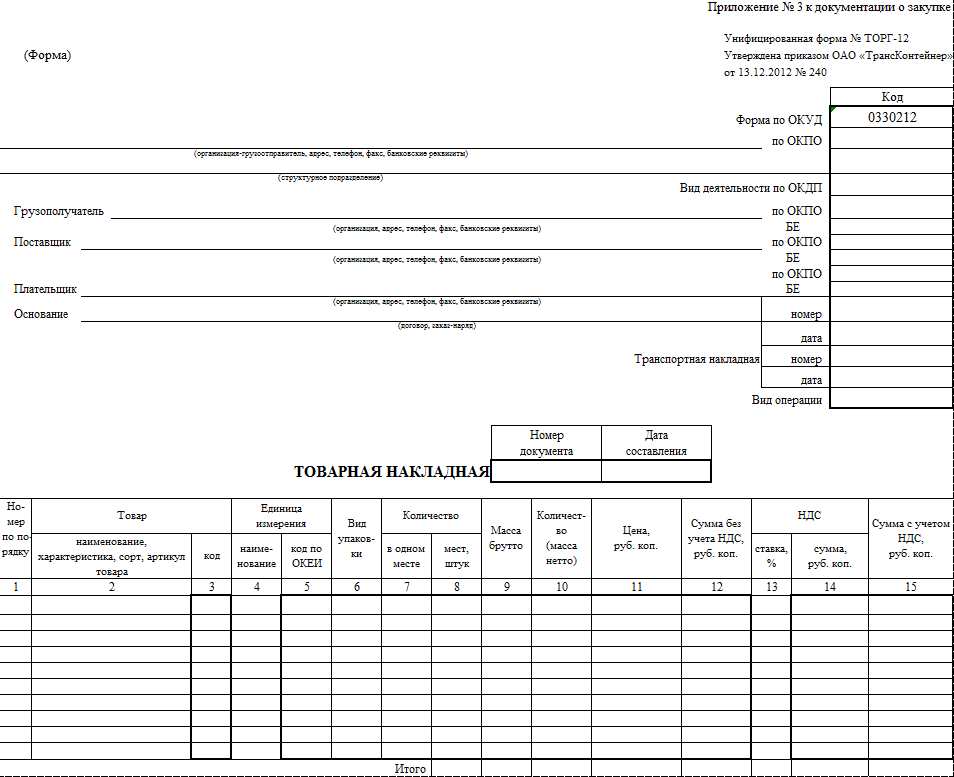 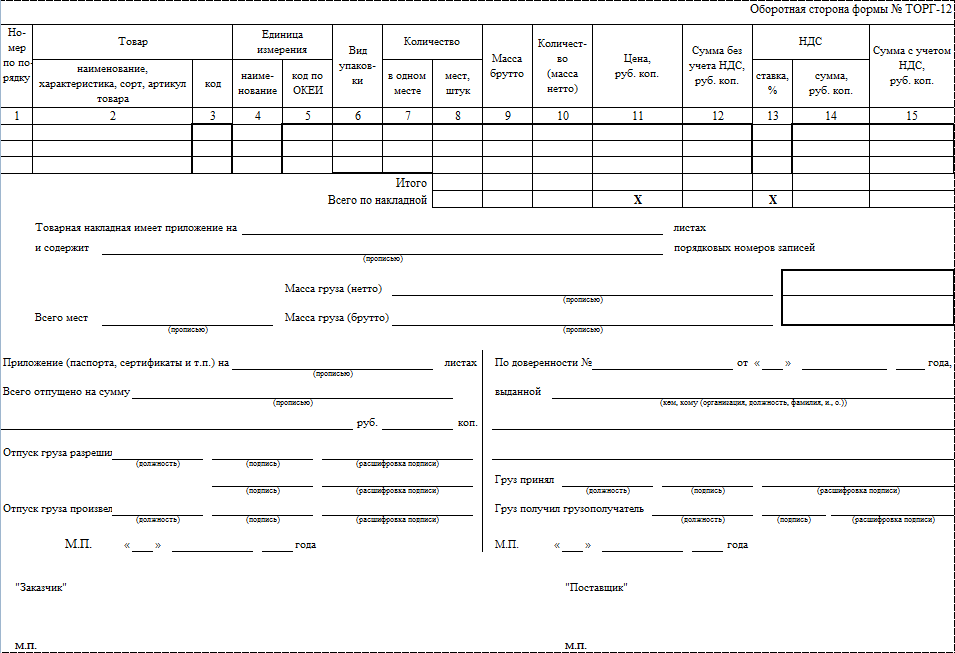 Приложение № 6к документации о закупкеСВЕДЕНИЯ ОБ АДМИНИСТРАТИВНОМ И ПРОИЗВОДСТВЕННОМ ПЕРСОНАЛЕ ПРЕТЕНДЕНТА(указывается персонал, который необходим для выполнения работ, оказания услуг, поставки товара, являющихся предметом Открытого конкурса)Административный персонал Производственный персонал (рабочие)Представитель, имеющий полномочия подписать Заявку на участие от имени ______________________________________________________________(наименование претендента)____________________________________________________________________       Печать			(должность, подпись, ФИО)"____" _________ 201__ г.Приложение № 7к документации о закупкеСВЕДЕНИЯ О ПЛАНИРУЕМЫХ К ПРИВЛЕЧЕНИЮ СУБПОДРЯДНЫХ ОРГАНИЗАЦИЯХ(отдельный лист по каждому субподрядчику)Наименование организации, фирмы:____________________________________________________________________________Приложения:- копия действующего свидетельства о допуске к выполнению работ, передаваемых субподрядчику по предмету конкурса, выданного СРО; - копии документов, подтверждающих согласие субподрядных организаций (договор о намерениях, предварительное соглашение и др.) выполнить передаваемые объемы работ по предмету конкурса.Представитель, имеющий полномочия подписать Заявку на участие от имени ______________________________________________________________(наименование претендента)____________________________________________________________________       Печать			(должность, подпись, ФИО)"____" _________ 201__ г.№ п/пНаименование объектовВиды работ 1.Кран козловой КК-6,3 (зав. №1213) (инв. №043104) с автостропом  ЦНИИ – ХИИТ (инв. № 001/02/00043196) Текущий ремонт (ТР), сезонное и техническое обслуживание (СО и ТО)2.Кран козловой КК-20 (зав. № 21), (инв.№ 043116) со спредером для 20f контейнеров (инв. № 001/02/00043193) Текущий ремонт (ТР), сезонное и техническое обслуживание (СО и ТО)3.  Кран контейнерный КК-20(зав. №028), (инв. №043108) со спредером для 20f контейнеров (инв. № 001/02/00043028). Текущий ремонт (ТР), сезонное и техническое обслуживание (СО и ТО)           4.Кран козловой КК 20-25 (зав.№ 1217), (инв.№ 043117) со спредером для 20f контейнеров (инв. № 001/02/00043184) Текущий ремонт (ТР), сезонное и техническое обслуживание (СО и ТО)№ п/пНаименование объектовВиды работ по обслуживанию1.   Кран электрокозловой КК-6,3 (зав. №374), (инв. №001/02/00043208) с автостропом ЦНИИ – ХИИТ (инв. № 001/02/00043202) Текущий ремонт (ТР), сезонное и техническое обслуживание (СО и ТО)2.  Электрокозловой кран МККС-42 грузоподъемностью 35 т. (зав.№ 13)  (инв. № 001/02/00043209) со спредером (инв. № 001/02/00043203Текущий ремонт (ТР), сезонное и техническое обслуживание (СО и ТО)№ п/пНаименование объектовВиды работ по обслуживанию1.Кран мостовой однобалочный электрический с талями и троллеями грузоподъемностью 10 т. (зав. № 256) (инв. №001/02/00043253)Текущий ремонт (ТР) и техническое обслуживание (ТО)2.Кран-балка спаренный 2 т (зав. №3) (инв. № 043113) Текущий ремонт (ТР) и техническое обслуживание (ТО)Содержание работТехнические требованияТехническое обслуживание (ТО)Техническое обслуживание (ТО)Осмотреть грузовую и ходовую тележки крана и проверить:-состояние тормозов и их крепление, проверить наличие масла в гидротолкателе; состояние противоугонных устройств;Равномерный износ накладок допускается до 50% их толщины, неравномерный износ – до 70% толщины в середине и до 50% по краям.В шарнирах тормозов уменьшение диаметра пальцев и осей допускается до 5%. Износ шкива допускается до 50% первоначальной толщины обода.-состояние редукторов и зубчатых передач, в том числе:Боковой зазор в шпоночных соединениях не допускается; эксплуатация зубчатых соединений допустима при износе зубьев не более 15% первоначальной толщины зубьев для механизмов подъёма и 30% - для остальных механизмов.-состояние корпусов и крышек, крепление редукторов, убедиться в отсутствии подтекания смазки и наличия её в редукторах; проверить плотность посадки зубчатых муфт на валах, затяжку болтов;Боковые зазоры открытых зубчатых передач не должны превышать значений в зависимости от межцентрового состояния (в мм):до 100 = 0,15 (0,10-0,35);до 200 = 0,20-0,60 (0,12- 0,45);до 400 = 0,25-0,80 (0,16-0,60);до 800 = 0,35-1,10 (0,24-0,85).В скобках даны зазоры для закрытых передач. Вследствие износа допускается увеличение первоначального зазора для открытых передач на 200%, а для закрытых – на 150%.Радиальный зазор в зацеплении должен быть равен 0,25m (m - модуль); перекос валов в открытых передачах – до 0,001 (1 мм на 1 м длины); трещины у основания зуба не допускаются; площадь повреждения усталостным выкрашиванием (в редукторах) не должна 30% рабочей поверхности зубьев при глубине ямок выкрашивания более 10% толщины зуба.-состояние ходовых колёс и катков;Трещины на ходовых колёсах не допускаются; перекос колёс в вертикальной плоскости не допускается. Максимальный износ реборд – до 50% их первоначальной толщины; предельный износ по поверхности катания – не более 1,2% первоначального диаметра; разность диаметров колёс не должна превышать 0,2% диаметра колёс.-состояние грузового барабана, в том числе состояние крепления канатов на барабане, корпуса подшипника, правильность укладки каната в ручьи нарезки барабана;Износ стенок барабана допускается не более 20% первоначальной толщины, износ ручья – не более 25% диаметра каната.-состояние канатных блоков;Вращение блоков должно быть свободным; износ блоков по стенке ручья допускается не более 20% от первоначальной толщины; увеличение радиуса ручья – не более 25% диаметра каната.-состояние грузовых канатов, в том числе надёжность их закрепления, равномерность натяжения ветвей;См. ст. 2.7. ПБ 10-382-00-состояние грузовых крюков, подпружиненных захватов автостропа ЦНИИ-ХИИТ и замковых устройств;Трещины на крюках не допускаются; износ тела крюка в нижней части – не более 10% высоты сечения крюка; отгиб грузового крюка до проходного размера зева – не более 5%. Износ горизонтальной поверхности подруженных захватов в месте контакта с рымом контейнера допускается 10% высоты сечения. Трещины на захватах не допускаются.-состояние подтележечных рельсов;Крепление рельсов должно быть надёжным; размер колеи должен соблюдаться по всей длине рельсов.-состояние металлоконструкций.Трещины всех видов на главных и вспомогательных элементах не допускаются; уменьшение толщины металла или поперечного сечения элемента вследствие коррозии допускается не более 15% для основных (несущих) элементов и 30% - для вспомогательных; местные вмятины балок мостов и опор допускается не более трёх толщин стенок при длине их не более 10-толщин. Болтовые крепления частей (элементов, секций) металлоконструкций , а также с опорными стойками должны быть надежными.Болты (гайки) должны быть затянуты усилием, создающим момент в соответствии с техническими условиями завода-изготовителя. На выполнение работ, связанных с проверкой надёжности крепления болтовых соединений, должен оформляться наряд-допуск на право выхода на проходные галереи козлового крана, определяющий условия безопасного производства работ.Осмотреть электрооборудование и проверить:См. ст. 2.10. ПБ 10-382-00-состояние электродвигателей;Электродвигатели должны быть надёжно закреплены на раме механизма, защищены от попадания воды, масла, грязи; все крышки должны быть плотно закрыты; подшипники должны быть исправны; контактные кольца должны быть чистыми, без нагара, работать без биения; состояние изоляции обмоток должно быть хорошим, без повреждений; сопротивление изоляции – в соответствии с нормативом; работа с перегревом корпуса (60-70 град.С) не допускается.-осмотреть электропроводку;Электропроводка должна быть защищена от попадания грязи, влаги и др.; контакты в местах соединения проводов должны быть исправны и надёжно закреплены.-осмотреть электроаппаратуру;Все трущиеся детали должны быть смазаны, контакты и кулачки очищены от нагара, оплавлений, грязи; наличие повреждений не допускается.-осмотреть сопротивления.Перегрев сопротивлений не допускается; сопротивления не должны быть загрязнёнными и подвергаться резким ударам, должны быть исправными, иметь надёжный контакт с проводниками и хорошее охлаждение. Наличие окалины и тёмного цвета материала сопротивлений указывает на перегрев во время работы.Наименование объектаТип и марка ГПМЗав. номерРег. номерВиды и даты проведения технического обслуживания и ремонта по месяцам в 2015 годуВиды и даты проведения технического обслуживания и ремонта по месяцам в 2015 годуВиды и даты проведения технического обслуживания и ремонта по месяцам в 2015 годуВиды и даты проведения технического обслуживания и ремонта по месяцам в 2015 годуВиды и даты проведения технического обслуживания и ремонта по месяцам в 2015 годуВиды и даты проведения технического обслуживания и ремонта по месяцам в 2015 годуВиды и даты проведения технического обслуживания и ремонта по месяцам в 2015 годуВиды и даты проведения технического обслуживания и ремонта по месяцам в 2015 годуВиды и даты проведения технического обслуживания и ремонта по месяцам в 2015 годуВиды и даты проведения технического обслуживания и ремонта по месяцам в 2015 годуВиды и даты проведения технического обслуживания и ремонта по месяцам в 2015 годуВиды и даты проведения технического обслуживания и ремонта по месяцам в 2015 году Октябрьский филиал         Октябрьский филиал         Октябрьский филиал         Октябрьский филиал        январьфевральмартапрельмайиюньиюльавгустсентябрьоктябрьноябрьдекабрь Октябрьский филиал         Октябрьский филиал         Октябрьский филиал         Октябрьский филиал        ТО-датаТО-датаТО-датаТО-датаТО-датаТО-датаТО-датаТО-датаТО-датаТО-датаТО-датаТО-дата ст. СПб-Тов. ВитебскийКран козловой КК -202196196 ТО-20 ТО-9ТО-1 ТО-21ТО-11 СО-1ТО-1, ТО-21ТР-11-15ТО-4 ТО-24ТО-13ТО-2 ТО-22СО-11ТО-1 ТО-21 ст. СПб-Тов. ВитебскийКран козловой КК -2002896197ТО-11 ТО-31ТО-21ТО-13СО-15ТО-5 ТО-25ТР-14-18ТО-8 ТО-28 ТО-17ТО-6 ТО-26СО-16ТО-5 ТО-25ТО -15 ст. СПб-Тов. ВитебскийКран козловой КК -20121796198 ТО-6 ТО-26ТО-15СО-7 ТО-27ТО-16ТО-6 ТО-26ТО-15 ТО-5 ТО-25ТР -14-17ТО - 6, ТО -26ТО - 16СО-5 ТО-25ТО - 15 ст. СПб-Тов. ВитебскийКран козловой КК-6,3121395748ТО-22ТО-23СО - 23ТО - 23ТО-23ТО - 22ТО - 23ТО - 23ТР - 13-17ТО - 23СО - 23ТО - 22ЦРБККран -балка3---ТО-12ТО-13ТО-13ТО -12ТО -12Т0 - 12ТО -13ТР-13-17ТО-17ТО-17ТО -17ТО -17ЦРБККран -балка256---ТО-24ТО-23ТО-25ТО -24ТО -24ТО -25ТО -24ТО -25ТР - 25-29ТО - 29ТО - 28ТО - 29ст. Калининград-СортКран   козловой КК-6,337491176ТО-16ТО-16ТО-17 СО -17ТО - 17ТО - 16ТО - 16ТР - 17-21ТО - 17СО - 16ТО - 16ТО - 16ст. Калининград-СортКран козловой МККС-42К1391175ТО-21ТО-11 ТО-3 ТО-23 ТО-12 ТО-2 СО - 22ТО 11ТО – 1 ТО-21ТО-10 ТО-30ТР-20-24ТО -14 СО -4 ТО-24ТО - 14 Наименование объектаТип и марка ГПМЗав. номерРег. номерВиды и даты проведения технического обслуживания и ремонта по месяцам в 2016 годуВиды и даты проведения технического обслуживания и ремонта по месяцам в 2016 годуВиды и даты проведения технического обслуживания и ремонта по месяцам в 2016 годуВиды и даты проведения технического обслуживания и ремонта по месяцам в 2016 годуВиды и даты проведения технического обслуживания и ремонта по месяцам в 2016 годуВиды и даты проведения технического обслуживания и ремонта по месяцам в 2016 году Октябрьский филиал         Октябрьский филиал         Октябрьский филиал         Октябрьский филиал        январьфевральмартапрельмайиюнь Октябрьский филиал         Октябрьский филиал         Октябрьский филиал         Октябрьский филиал        ТО-датаТО-датаТО-датаТО-датаТО-датаТО-дата ст. СПб-Тов. ВитебскийКран козловой КК -202196196ТО-10 ТО-30ТО-19ТО-12ТО-1 ТО-21СО-11 ТО-31ТО-20 ст. СПб-Тов. ВитебскийКран козловой КК -2002896197ТО-4 ТО-24ТО-13ТО-13СО-5 ТО-25ТО-15ТР-4-8 ст. СПб-Тов. ВитебскийКран козловой КК -20121796198 ТО-5 ТО-25ТО-14СО-3 ТО-23ТО-12ТО-2 ТО-22ТО-11 ст. СПб-Тов. ВитебскийКран козловой КК-6,3121395748ТО-12ТО-1 ТО-21СО - 13ТО -2 ТО-22ТО-12ТО-1 ТО - 21ЦРБККран -балка3---ТО-16ТО-15ТО-17ТО -16ТО -17Т0 - 16ЦРБККран -балка256---ТО-29ТО-28ТО-30ТО -30ТО -29ТО -29ст. Калининград-СортКран   козловой КК-6,337491176ТО-16ТО-16ТО-18СО -18ТО - 19ТО - 19ст. Калининград-СортКран козловой МККС-42К1391175ТО-14ТО-3 ТО-23ТО-15ТО-4 ТО-24ТО-14СО-3 ТО-23№ п/пНаименование п/пСодержание 1.Предмет Открытого конкурса.Открытый конкурс № ОК/047/НКПОКТ/0061 на право заключения договора на выполнение работ по текущему ремонту, техническому обслуживанию, сезонному обслуживанию грузоподъемных кранов, спредеров, автостропов ЦНИИ-ХИИТ, кран-балок (далее-ГПМ), с использованием материалов Исполнителя в структурных подразделениях филиала ОАО "ТрансКонтейнер" на Октябрьской железной дороге 2015-2016 годах.2.Организатор Открытого конкурса, адрес, контактные лица и представители ЗаказчикаОрганизатором является ОАО «ТрансКонтейнер». Функции Организатора выполняет: Постоянная рабочая группа Конкурсной комиссии филиала ОАО «ТрансКонтейнер» на Октябрьской железной дороге.Контактная информация Заказчика:Главный инженер филиала - Пулин Николай АлександровичАдрес электронной почты: PulinNA@trcont.ru,Телефон: +7 (812) 457-55-29, Факс: +7 (812) 457-52-08.Адрес: 191002, г. Санкт-Петербург, Владимирский пр., д. 23.Контактное лицо: ведущий инженер филиала – Кузьмина Екатерина Михайловна, тел. (812) 457-36-46.3.Дата опубликования извещения о проведении Открытого конкурса« 31 » октября 2014 г.4.Средства массовой информации (СМИ), используемые в целях информационного обеспечения проведения процедуры Открытого конкурсаИзвещение о проведении Открытого конкурса, изменения к извещению, настоящая документация о закупке, протоколы, оформляемые в ходе проведения Открытого конкурса, вносимые в них изменения и дополнения и иные сведения, обязательность публикации которых предусмотрена  Положением о закупках и законодательством Российской Федерации публикуется (размещается) в информационно-телекоммуникационной сети «Интернет» на сайте 
ОАО «ТрансКонтейнер» (http://www.trcont.ru) и, в предусмотренных законодательством Российской Федерации случаях, в единой информационной системе в сфере закупок товаров, работ, услуг для обеспечения государственных и муниципальных нужд на официальном сайте для размещения информации о размещении заказов на поставку товаров, выполнение работ, оказание услуг (www.zakupki.gov.ru) (далее – Официальный сайт).В случае возникновения технических и иных неполадок при работе Официального сайта, блокирующих доступ к Официальному сайту в течение более чем одного рабочего дня, информация, подлежащая размещению на Официальном сайте, размещается на сайте ОАО «ТрансКонтейнер» с последующим размещением такой информации на Официальном сайте в течение одного рабочего дня со дня устранения технических или иных неполадок, блокирующих доступ к Официальному сайту, и считается размещенной в установленном порядке.5.Начальная (максимальная) цена договора/ цена лотаНачальная (максимальная) цена договора: составляет 12 800 850 (Двенадцать миллионов восемьсот тысяч восемьсот пятьдесят) рублей 00 копеек с учетом транспортных расходов Исполнителя по доставке своих работников до места выполнения работ, расходов на получение необходимых лицензий, сертификатов для допуска до выполнения работ, таможенных пошлин, налогов, кроме НДС.Начальная (максимальная) цена договора включает в себя:- стоимость технического и сезонного обслуживания в размере не более 6 700 850 (Шесть миллионов семьсот тысяч восемьсот пятьдесят) рублей 00 копеек без учета НДС;- стоимость текущего ремонта на сумму не более 2 600 000 (Два миллиона шестьсот тысяч) рублей 00 копеек без учета НДС;- стоимость материалов на сумму не более 3 500 000 (Три миллиона пятьсот тысяч) рублей 00 копеек без учета НДС;6.Место, дата начала и окончания подачи Заявок Заявки принимаются по рабочим дням с 08 часов 15 минут до 12 часов 00 минут и с 13 часов 00 минут до 17 часов 00 минут (в пятницу и предпраздничные дни до 16 часов 00 минут)  местного времени с даты, указанной в пункте 3 Информационной карты до « 26 »  ноября 2014 г. по адресу, указанному в пункте 2 настоящей Информационной карты. 7.Место, дата и время вскрытия Заявок	Вскрытие Заявок состоится « 27 »  ноября 2014 г. в 11 часов 00 минут местного времени по адресу, указанному в пункте 2 настоящей Информационной карты.8.Оценка и сопоставление и ЗаявокОценка и сопоставление Заявок состоится 
« 01 » декабря 2014 г. в 10 часов 00 минут местного времени по адресу, указанному в пункте 2 настоящей Информационной карты.9.Конкурсная комиссияРешение об итогах Открытого конкурса принимается Конкурсной комиссией Аппарата управления ОАО «ТрансКонтейнер».Адрес: 125047, Москва, Оружейный переулок, д.19. 10.Подведение итоговПодведение итогов состоится « 16 » декабря 2014 г. в 14 часов 00 минут местного времени по адресу, указанному в пункте 9 Информационной карты11.Условия оплаты за товар, выполнение работ, оказание услугВ соответствии с разделом 4 "Техническое задание"12.Количество лотов Один лот.13.Срок и место поставки товара, выполнения  работ, оказания услугВ соответствии с разделом 4 "Техническое задание"14.Состав и количество (объем) товара, работ, услугСостав и объем услуг определен в разделе 4 «Техническое задание».15.Официальный язык Русский язык. Вся переписка, связанная с проведением Открытого конкурса, ведется на русском языке. 16.Валюта Открытого конкурса Российский рубль17.Требования, предъявляемые к претендентам и Заявке на участие в Открытом конкурсе В соответствии с п.2.1-2.3., разделом 4 - Техническим заданием, а также иными требованиями Заказчика, Претендент, в составе Заявки, должен предоставить следующие документы заверенные подписью и печатью Претендента:1. опись предоставленных документов, заверенная подписью и печатью претендента (Приложение № 8 к документации о закупке);2. заявка на участие в запросе предложений (Приложение № 1);3. сведения о претенденте (Приложение № 2);4. финансово-коммерческое предложение (Приложение № 3);5. копии учредительных документов составленных и заверенных в соответствии с законодательством государства регистрации претендента (для юридического лица), копии документов, удостоверяющих личность (для физических лиц). Допускается заверение документов уполномоченным должностным лицом претендента со скреплением его подписи печатью претендента:- действующая копия Устава;- свидетельство ИНН/КПП;- свидетельство ОГРН;- первоначальные протокол собрания учредителей, первоначальный Приказ о назначении директора, Приказ о продлении полномочий директора (если есть);6. сведения о своих владельцах, включая конечных бенефициаров, с приложением подтверждающих документов (см.Приложение к проекту Договора);7. выданную не ранее чем за 30 (тридцать) календарных дней до дня размещения извещения о проведении Открытого конкурса выписку из единого государственного реестра юридических лиц или нотариально заверенную копию такой выписки (для претендентов-резидентов Российской Федерации юридических лиц); выданную не ранее чем за 30 (тридцать) календарных дней до дня размещения извещения о проведении Открытого конкурса выписку из единого государственного реестра индивидуальных предпринимателей или нотариально заверенную копию такой выписки (для индивидуальных предпринимателей-резидентов Российской Федерации); надлежащим образом заверенный перевод на русский язык документов о государственной регистрации юридического лица или физического лица в соответствии с законодательством государства регистрации претендента-нерезидента Российской Федерации;8. бухгалтерскую (финансовую) отчетность, а именно: бухгалтерские балансы и отчеты о финансовых результатах, за последний календарный год (либо налоговые декларации для лиц, применяющих упрощенную систему налогообложения (УСН) до 2013 года, с приложением документа, подтверждающего правомерность применения УСН, выданного Федеральной налоговой службой (копии, заверенные претендентом, с отметкой инспекции Федеральной налоговой службы РФ или с приложением заверенной претендентом копии документа, подтверждающего получение/отправку в Федеральную налоговую службу РФ бухгалтерской (финансовой) отчетности или налоговой декларации, предоставляет каждое юридическое и/или физическое лицо, выступающее на стороне одного претендента);9. справку об исполнении претендентом обязанности по уплате налогов, сборов, пеней и штрафов, выданную не ранее 30 дней до размещения извещения о проведении Открытого конкурса налоговыми органами по форме, утвержденной приказом ФНС России от 28 января 2013 г. № ММВ-7-12/29@ с учетом внесенных в приказ изменений (оригинал, либо нотариально заверенная копия) (предоставляет каждое юридическое и/или физическое лицо, выступающее на стороне одного претендента);10. документ по форме приложения № 4 к настоящей документации о закупке о наличии опыта поставки Товаров, аналогичных предмету запроса предложений;11. копии договоров на поставку Товаров, аналогичных предмету запроса предложений (с предоставлением страниц, где указан предмет договора, сумма и реквизиты), в период с 2012 по 2014гг., заверенные печатью и подписью уполномоченного лица претендентов;12. копии документов, подтверждающих соответствие Товара требованиям по качеству, установленным законодательством Российской Федерации (паспорт продукции на зимнее и летнее дизельное топливо);13. копию свидетельства о допуске к выполнению всех видов работ, указанных в Разделе 4 настоящей конкурсной документации, выданное саморегулируемой организацией (СРО) (нотариально заверенная копия);14. сведения о наличии аттестованного персонала согласно требованиям п. 2 ст. 9 ФЗ от 21.07.1997г. № 116-ФЗ «О промышленной безопасности опасных производственных объектов», имеющего право выполнять работы на опасных производственных объектах;15. копии удостоверений по проверке знаний промышленной безопасности персонала;16. сведения о производственном персонале по форме приложения № 6 к настоящей документации о закупке;17. сведения по форме Приложения № 7 о планируемых к привлечению субподрядных организациях;18.Особенности предоставления документов иностранными участниками Особенности не предусмотрены. 19.Критерии оценки Заявок на участие в Открытом конкурсе и коэффициент их значимости (Кз)20.Особенности заключения договора1. Цена по настоящему Договору в процессе его исполнения может быть увеличена без проведения дополнительных конкурсных процедур на следующих условиях:- увеличение общей цены на Работы, Товары за счет роста стоимости единицы продукции в процессе исполнения Договора составит не более 10% в год;- увеличение цены на Работы, Товары возможно начиная не ранее 6 месяцев с предполагаемой даты заключения Договора.2. Победитель вправе направить Заказчику предложения по внесению изменений в договор, размещенный в составе настоящей документации о закупке (приложение № 5), до момента его подписания победителем. Указанные предложения должны быть получены Заказчиком в двухсуточный срок с момента получения участником, признанного по итогам конкурса победителем, соответствующего уведомления от Заказчика.  Изменения могут касаться только положений договора, которые не были одним из оценочных критериев для выбора победителя, указанных в пункте 19 Информационной карты настоящей документации о закупке.Внесение изменений в договор по предложениям победителя является правом Заказчика и осуществляется по усмотрениюЗаказчика.Победитель не имеет права отказаться от заключения договора, если его предложения по внесению в договор изменений не были согласованы Заказчиком.21.Привлечение субподрядчиков, соисполнителейПривлечение субподрядчиков допускается в соответствии с приложением № 7 настоящей документации о закупке. 22.Срок действия Заявки	Заявка должна действовать не менее 60 календарных дней с даты окончания срока подачи Заявок (пункт 6 настоящей Информационной карты).23.Обеспечение ЗаявкиНе предусмотрено24.Обеспечение исполнения договораНе предусмотрено№ п/пНаименование работТип и марка ГПМ, место нахождения ГПМЦена за единицу Работ, без учета НДСКол-во раз обслуживания с 01.01.2015г. по 30.06.2016г. в соответствии с Планом-графиком ТО и СО ГПМЦена за весь закупаемый объем Работ, без учета НДС1234561.Техничекое обслуживание....................................................2.Сезонное обслуживание....................................................Итого:Итого:2. Форма, срок и порядок оплаты__________________3.Условия изменения цены договора__________________4.Гарантия качества Работ__________________№№Дата и номер договора (рекомендуется копия договора)Предмет договора (указываются только договоры по предмету, аналогичному предмету конкурса с указанием количества поставляемого товара, работ, услуг)Наименование Заказчика                        Заказчик:________    (___________)     (подпись)                        (Ф.И.О.)                                                                                Исполнитель:     ________    (                            )            (подпись)                             (Ф.И.О.)                                                                         № п/пТип кранаГрузоподъёмность, тЗав. №Рег. №Год выпускаИнв. №1.Кран козловой КК-6,3 (инв. № 043104) с автостропом ЦНИИ – ХИИТ (инв. № 001/02/00043196)6,312139574820030431042.Кран козловой КК-20 (инв. № 043116) со спредером для 20f контейнеров (инв. № 001/02/00043193)20219619719820431163.Кран контейнерный КК-20 (инв. № 043108) со спредером для 20f контейнеров (инв. № 001/02/00043028)200289619819900431084.Кран козловой КК 20-25 (инв. № 043117) со спредером для 20f контейнеров (инв. № 001/02/00043184)201217957481991043117Заказчик:________    (__________)       (подпись)                    (Ф.И.О.)                                                                                           Исполнитель:     ________    (                            )             (подпись)                        (Ф.И.О.)                                                                         № п/пТип кранаГрузоподъёмность, тЗав. №Рег. №Год выпускаИнв. №1.Кран электрокозловой КК-6,3 (инв. № 001/02/00043208) с автостропом ЦНИИ – ХИИТ (инв. № 001/02/00043202)6.3374911761989001/02/000432082.Электрокозловой кран МККС-42 (инв. № 001/02/00043209) со спредером (инв. № 001/02/00043203)3513911752001001/02/00043209Заказчик:________    (___________)      (подпись)                    (Ф.И.О.)                                                                              Исполнитель:     ________    (                        )              (подпись)                        (Ф.И.О.)                                                                         № п/пТип кранаГрузоподъёмность, тЗав. №Рег. №Год выпускаИнв. №1.Кран мостовой однобалочный электрический с талями и троллеями (инв. №001/02/00043253)10256-2012001/02/000432532.Кран-балка спаренный 2 т (инв. № 043113)23-1989043113Заказчик:________    (__________)     (подпись)                    (Ф.И.О.)                                                                                Исполнитель:     ________    (                          )             (подпись)                        (Ф.И.О.)                                                                         Содержание работТехнические требованияТехническое обслуживание (ТО)Техническое обслуживание (ТО)Осмотреть грузовую и ходовую тележки крана и проверить:-состояние тормозов и их крепление, проверить наличие масла в гидротолкателе; состояние противоугонных устройств;Равномерный износ накладок допускается до 50% их толщины, неравномерный износ – до 70% толщины в середине и до 50% по краям.В шарнирах тормозов уменьшение диаметра пальцев и осей допускается до 5%. Износ шкива допускается до 50% первоначальной толщины обода.-состояние редукторов и зубчатых передач, в том числе:Боковой зазор в шпоночных соединениях не допускается; эксплуатация зубчатых соединений допустима при износе зубьев не более 15% первоначальной толщины зубьев для механизмов подъёма и 30% - для остальных механизмов.состояние корпусов и крышек, крепление редукторов, убедиться в отсутствии подтекания смазки и наличия её в редукторах; проверить плотность посадки зубчатых муфт на валах, затяжку болтов;Боковые зазоры открытых зубчатых передач не должны превышать значений в зависимости от межцентрового состояния (в мм):до 100 = 0,15 (0,10-0,35);до 200 = 0,20-0,60 (0,12- 0,45);до 400 = 0,25-0,80 (0,16-0,60);до 800 = 0,35-1,10 (0,24-0,85).В скобках даны зазоры для закрытых передач. Вследствие износа допускается увеличение первоначального зазора для открытых передач на 200%, а для закрытых – на 150%.Радиальный зазор в зацеплении должен быть равен 0,25m (m - модуль); перекос валов в открытых передачах – до 0,001 (1 мм на 1 м длины); трещины у основания зуба не допускаются; площадь повреждения усталостным выкрашиванием (в редукторах) не должна 30% рабочей поверхности зубьев при глубине ямок выкрашивания более 10% толщины зуба.-состояние ходовых колёс и катковТрещины на ходовых колёсах не допускается; перекос колёс в вертикальной плоскости не допускается. Максимальный износ реборд – до 50% их первоначальной толщины; предельный износ по поверхности катания – не более 1,2% первоначального диаметра; разность диаметров колёс не должна превышать 0,2% диаметра колёс.-состояние грузового барабана, в том числе состояние крепления канатов на барабане, корпуса подшипника, правильность укладки каната в ручьи нарезки барабана.Износ стенок барабана допускается не более 20% первоначальной толщины, износ ручья – не более 25% диаметра каната.-состояние канатных блоков.Вращение блоков должно быть свободным; износ блоков по стенке ручья допускается не более 20% от первоначальной толщины; увеличение радиуса ручья – не более 25% диаметра каната.-состояние грузовых канатов, в том числе надёжность их закрепления, равномерность натяжения ветвей;См. ст. 2.7. ПБ 10-382-00-состояние грузовых крюков, подпружиненных захватов автостропа ЦНИИ-ХИИТ и замковых устройств.Трещины на крюках не допускаются; износ тела крюка в нижней части – не более 10% высоты сечения крюка; отгиб грузового крюка до проходного размера зева – не более 5%. Износ горизонтальной поверхности подруженных захватов в месте контакта с рымом контейнера допускается 10% высоты сечения. Трещины на захватах не допускаются.-состояние подтележечных рельсов;Крепление рельсов должно быть надёжным; размер колеи должен соблюдаться по всей длине рельсов.-состояние металлоконструкций.Трещины всех видов на главных и вспомогательных элементах не допускаются; уменьшение толщины металла или поперечного сечения элемента вследствие коррозии допускается не более 15% для основных (несущих) элементов и 30% - для вспомогательных; местные вмятины балок мостов и опор допускается не более трёх толщин стенок при длине их не более 10-толщин. Болтовые крепления частей (элементов, секций) металлоконструкций , а также с опорными стойками должны быть надежными. Болты (гайки) должны быть затянуты усилием, создающим момент в соответствии с техническим условиями завода-изготовителя. На выполнение работ, связанных с проверкой надёжности крепления болтовых соединений, должен оформляться наряд-допуск на право выхода на проходные галереи козлового крана, определяющий условия безопасного производства работ.Осмотреть электрооборудование и проверить:См. ст. 2.10. ПБ 10-382-00-состояние электродвигателей-электродвигатели должны быть надёжно закреплены на раме механизма, защищены от попадания воды, масла, грязи; все крышки должны быть плотно закрыты; подшипники должны быть исправны; контактные кольца должны быть чистыми, без нагара, работать без биения; состояние изоляции обмоток должно быть хорошим, без повреждений; сопротивление изоляции – в соответствии с нормативом; работа с перегревом корпуса (60-70 град.С) не допускается.-осмотреть электропроводку;Электропроводка должна быть защищена от попадания грязи, влаги и др.; контакты в местах соединения проводов должны быть исправны и надёжно закреплены.-осмотреть электроаппаратуру;Все трущиеся детали должны быть смазаны, контакты и кулачки очищены от нагара, оплавлений, грязи; наличие повреждений не допускается.-осмотреть сопротивления.Перегрев сопротивлений не допускается; сопротивления не должны быть загрязнёнными и подвергаться резким ударам, должны быть исправными, иметь надёжный контакт с проводниками и хорошее охлаждение. Наличие окалины и тёмного цвета материала сопротивлений указывает на перегрев во время работы.От Заказчика:________    (__________)      (подпись)                        (Ф.И.О.)                                                                                    От Исполнителя:     ________    (                          )             (подпись)                        (Ф.И.О.)                                                                          Наименование объектаТип и марка ГПМЗав. номерРег. номерВиды и даты проведения технического обслуживания и ремонта по месяцам в 2015 годуВиды и даты проведения технического обслуживания и ремонта по месяцам в 2015 годуВиды и даты проведения технического обслуживания и ремонта по месяцам в 2015 годуВиды и даты проведения технического обслуживания и ремонта по месяцам в 2015 годуВиды и даты проведения технического обслуживания и ремонта по месяцам в 2015 годуВиды и даты проведения технического обслуживания и ремонта по месяцам в 2015 годуВиды и даты проведения технического обслуживания и ремонта по месяцам в 2015 годуВиды и даты проведения технического обслуживания и ремонта по месяцам в 2015 годуВиды и даты проведения технического обслуживания и ремонта по месяцам в 2015 годуВиды и даты проведения технического обслуживания и ремонта по месяцам в 2015 годуВиды и даты проведения технического обслуживания и ремонта по месяцам в 2015 годуВиды и даты проведения технического обслуживания и ремонта по месяцам в 2015 году Октябрьский филиал         Октябрьский филиал         Октябрьский филиал         Октябрьский филиал        январьфевральмартапрельмайиюньиюльавгустсентябрьоктябрьноябрьдекабрь Октябрьский филиал         Октябрьский филиал         Октябрьский филиал         Октябрьский филиал        ТО-датаТО-датаТО-датаТО-датаТО-датаТО-датаТО-датаТО-датаТО-датаТО-датаТО-датаТО-дата ст. СПб-Тов. ВитебскийКран козловой КК -202196196 ТО-20 ТО-9ТО-1 ТО-21ТО-11 СО-1ТО-1, ТО-21ТР-11-15ТО-4 ТО-24ТО-13ТО-2 ТО-22СО-11ТО-1 ТО-21 ст. СПб-Тов. ВитебскийКран козловой КК -2002896197ТО-11 ТО-31ТО-21ТО-13СО-15ТО-5 ТО-25ТР-14-18ТО-8 ТО-28 ТО-17ТО-6 ТО-26СО-16ТО-5 ТО-25ТО -15 ст. СПб-Тов. ВитебскийКран козловой КК -20121796198 ТО-6 ТО-26ТО-15СО-7 ТО-27ТО-16ТО-6 ТО-26ТО-15 ТО-5 ТО-25ТР -14-17ТО - 6, ТО -26ТО - 16СО-5 ТО-25ТО - 15 ст. СПб-Тов. ВитебскийКран козловой КК-6,3121395748ТО-22ТО-23СО - 23ТО - 23ТО-23ТО - 22ТО - 23ТО - 23ТР - 13-17ТО - 23СО - 23ТО - 22ЦРБККран -балка3---ТО-12ТО-13ТО-13ТО -12ТО -12Т0 - 12ТО -13ТР-13-17ТО-17ТО-17ТО -17ТО -17ЦРБККран -балка256---ТО-24ТО-23ТО-25ТО -24ТО -24ТО -25ТО -24ТО -25ТР - 25-29ТО - 29ТО - 28ТО - 29ст. Калининград-СортКран   козловой КК-6,337491176ТО-16ТО-16ТО-17 СО -17ТО - 17ТО - 16ТО - 16ТР - 17-21ТО - 17СО - 16ТО - 16ТО - 16ст. Калининград-СортКран козловой МККС-42К1391175ТО-21ТО-11 ТО-3 ТО-23 ТО-12 ТО-2 СО - 22ТО 11ТО – 1 ТО-21ТО-10 ТО-30ТР-20-24ТО -14 СО -4 ТО-24ТО - 14 Наименование объектаТип и марка ГПМЗав. номерРег. номерВиды и даты проведения технического обслуживания и ремонта по месяцам в 2016 годуВиды и даты проведения технического обслуживания и ремонта по месяцам в 2016 годуВиды и даты проведения технического обслуживания и ремонта по месяцам в 2016 годуВиды и даты проведения технического обслуживания и ремонта по месяцам в 2016 годуВиды и даты проведения технического обслуживания и ремонта по месяцам в 2016 годуВиды и даты проведения технического обслуживания и ремонта по месяцам в 2016 году Октябрьский филиал         Октябрьский филиал         Октябрьский филиал         Октябрьский филиал        январьфевральмартапрельмайиюнь Октябрьский филиал         Октябрьский филиал         Октябрьский филиал         Октябрьский филиал        ТО-датаТО-датаТО-датаТО-датаТО-датаТО-дата ст. СПб-Тов. ВитебскийКран козловой КК -202196196ТО-10 ТО-30ТО-19ТО-12ТО-1 ТО-21СО-11 ТО-31ТО-20 ст. СПб-Тов. ВитебскийКран козловой КК -2002896197ТО-4 ТО-24ТО-13ТО-13СО-5 ТО-25ТО-15ТР-4-8 ст. СПб-Тов. ВитебскийКран козловой КК -20121796198 ТО-5 ТО-25ТО-14СО-3 ТО-23ТО-12ТО-2 ТО-22ТО-11 ст. СПб-Тов. ВитебскийКран козловой КК-6,3121395748ТО-12ТО-1 ТО-21СО - 13ТО -2 ТО-22ТО-12ТО-1 ТО - 21ЦРБККран -балка3---ТО-16ТО-15ТО-17ТО -16ТО -17Т0 - 16ЦРБККран -балка256---ТО-29ТО-28ТО-30ТО -30ТО -29ТО -29ст. Калининград-СортКран   козловой КК-6,337491176ТО-16ТО-16ТО-18СО -18ТО - 19ТО - 19ст. Калининград-СортКран козловой МККС-42К1391175ТО-14ТО-3 ТО-23ТО-15ТО-4 ТО-24ТО-14СО-3 ТО-23Заказчик:________   (___________)      (подпись)                        (Ф.И.О.)                                                                                 Исполнитель:________    (                        )             (подпись)                        (Ф.И.О.)                                                                         Заказчик:________   (__________)      (подпись)                        (Ф.И.О.)                                                                                   Исполнитель:     ________    (                        )             (подпись)                        (Ф.И.О.)                                                                         ПоказателиЕд.измер.Кран-балкиКран КК-6,3 с автостропомКран КК-6,3 с автостропомКран КК-6,3 с автостропомКран КК-20 со спредеромКран КК-20 со спредеромКран МККС-42К со спредеромКран МККС-42К со спредеромПоказателиЕд.измер.ТОТОТОСОТОСОТОСОИТОГО, стоимость одного ТО (ТР,СО) без НДС-18%рубНДС-18%руб коп.ВСЕГО, стоимость одного ТО (ТР,СО) с НДС-18%руб. коп.Заказчик:________    (________)     (подпись)                        (Ф.И.О.)                                                                                  Исполнитель:         ________    (                         )                   (подпись)                        (Ф.И.О.)                                                                          № п./п.НаименованиеКоличествоЕдиница измеренияЦенаСумма без НДС, руб.Сумма с учётом НДС, руб123456ИТОГО:Заказчик:________ (__________)     (подпись)                        (Ф.И.О.)                                                                                  Исполнитель:             ________ (                          )                         (подпись)                        (Ф.И.О.)                                                                          №НОМЕРНАИМЕНОВАНИЕКОЛ-ВОЕД. ИЗМЗаказчик:________ (__________)     (подпись)                        (Ф.И.О.)                                                                                  Исполнитель:         ________ (                          )                         (подпись)                        (Ф.И.О.)                                                                          Заказчик:________ (__________)     (подпись)                        (Ф.И.О.)                                                                                  Исполнитель:         ________ (                          )                         (подпись)                        (Ф.И.О.)                                                                          Заказчик:________ (__________)     (подпись)                        (Ф.И.О.)                                                                                  Исполнитель:         ________ (                          )                         (подпись)                        (Ф.И.О.)                                                                          Информация о заключённых договорахИнформация о заключённых договорахИнформация о заключённых договорахИнформация о заключённых договорахИнформация о заключённых договорахИнформация о заключённых договорахИнформация о заключённых договорахИнформация о заключённых договорахИнформация о заключённых договорахИнформация о заключённых договорахИнформация о заключённых договорахИнформация о заключённых договорахИнформация о заключённых договорахИнформация о заключённых договорахИнформация о заключённых договорахИнформация о заключённых договорахИнформация о заключённых договорахИнформация о заключённых договорахИнформация о заключённых договорахИнформация о заключённых договорахИнформация о заключённых договорахИнформация о заключённых договорахИнформация о заключённых договорахИнформация о заключённых договорахИнформация о заключённых договорахИнформация о заключённых договорахИнформация о заключённых договорахИнформация о заключённых договорахИнформация о заключённых договорахИнформация о заключённых договорахИнформация о заключённых договорахИнформация о заключённых договорахИнформация о заключённых договорахИнформация о заключённых договорахИнформация о заключённых договорахИнформация о заключённых договорахИнформация о заключённых договорахИнформация о заключённых договорахИнформация о заключённых договорах(наименование общества, предоставляющего информацию)(наименование общества, предоставляющего информацию)(наименование общества, предоставляющего информацию)(наименование общества, предоставляющего информацию)(наименование общества, предоставляющего информацию)(наименование общества, предоставляющего информацию)(наименование общества, предоставляющего информацию)(наименование общества, предоставляющего информацию)(наименование общества, предоставляющего информацию)(наименование общества, предоставляющего информацию)(наименование общества, предоставляющего информацию)(наименование общества, предоставляющего информацию)(наименование общества, предоставляющего информацию)(наименование общества, предоставляющего информацию)(наименование общества, предоставляющего информацию)(наименование общества, предоставляющего информацию)(наименование общества, предоставляющего информацию)(наименование общества, предоставляющего информацию)(наименование общества, предоставляющего информацию)(наименование общества, предоставляющего информацию)(наименование общества, предоставляющего информацию)(наименование общества, предоставляющего информацию)(наименование общества, предоставляющего информацию)(наименование общества, предоставляющего информацию)(наименование общества, предоставляющего информацию)(наименование общества, предоставляющего информацию)(наименование общества, предоставляющего информацию)(наименование общества, предоставляющего информацию)(наименование общества, предоставляющего информацию)(наименование общества, предоставляющего информацию)(наименование общества, предоставляющего информацию)(наименование общества, предоставляющего информацию)(наименование общества, предоставляющего информацию)(наименование общества, предоставляющего информацию)(наименование общества, предоставляющего информацию)(наименование общества, предоставляющего информацию)(наименование общества, предоставляющего информацию)(наименование общества, предоставляющего информацию)(наименование общества, предоставляющего информацию)№ п/пНаименование контрагента (ИНН, вид, деятельность)Наименование контрагента (ИНН, вид, деятельность)Наименование контрагента (ИНН, вид, деятельность)Наименование контрагента (ИНН, вид, деятельность)Наименование контрагента (ИНН, вид, деятельность)Наименование контрагента (ИНН, вид, деятельность)Наименование контрагента (ИНН, вид, деятельность)Наименование контрагента (ИНН, вид, деятельность)Наименование контрагента (ИНН, вид, деятельность)Наименование контрагента (ИНН, вид, деятельность)Наименование контрагента (ИНН, вид, деятельность)Договор (реквизиты, предмет, цена, срок действия и иные существенные условия)Договор (реквизиты, предмет, цена, срок действия и иные существенные условия)Договор (реквизиты, предмет, цена, срок действия и иные существенные условия)Договор (реквизиты, предмет, цена, срок действия и иные существенные условия)Договор (реквизиты, предмет, цена, срок действия и иные существенные условия)Договор (реквизиты, предмет, цена, срок действия и иные существенные условия)Договор (реквизиты, предмет, цена, срок действия и иные существенные условия)Договор (реквизиты, предмет, цена, срок действия и иные существенные условия)Договор (реквизиты, предмет, цена, срок действия и иные существенные условия)Договор (реквизиты, предмет, цена, срок действия и иные существенные условия)Договор (реквизиты, предмет, цена, срок действия и иные существенные условия)*№ п/п*№ п/пИнформация о цепочке собственников контрагента, включая бенефициаров (в том числе, конечных)Информация о цепочке собственников контрагента, включая бенефициаров (в том числе, конечных)Информация о цепочке собственников контрагента, включая бенефициаров (в том числе, конечных)Информация о цепочке собственников контрагента, включая бенефициаров (в том числе, конечных)Информация о цепочке собственников контрагента, включая бенефициаров (в том числе, конечных)Информация о цепочке собственников контрагента, включая бенефициаров (в том числе, конечных)Информация о цепочке собственников контрагента, включая бенефициаров (в том числе, конечных)Информация о цепочке собственников контрагента, включая бенефициаров (в том числе, конечных)Информация о цепочке собственников контрагента, включая бенефициаров (в том числе, конечных)Информация о цепочке собственников контрагента, включая бенефициаров (в том числе, конечных)Информация о цепочке собственников контрагента, включая бенефициаров (в том числе, конечных)Информация о цепочке собственников контрагента, включая бенефициаров (в том числе, конечных)Информация о цепочке собственников контрагента, включая бенефициаров (в том числе, конечных)Информация о цепочке собственников контрагента, включая бенефициаров (в том числе, конечных)№ п/пИННОГРНОГРННаименование организацииНаименование организацииКод ОКВЭДКод ОКВЭДФИО руководителяФИО руководителяСерия и номер документа, удостоверяющего личность руководителяСерия и номер документа, удостоверяющего личность руководителя№ и дата№ и датаПредмет договораПредмет договораЦена (млн.руб.)Цена (млн.руб.)Срок действияСрок действияИные существенные условияИные существенные условияИные существенные условияИные существенные условияИные существенные условияИННИННОГРНОГРННаименование/ФИОНаименование/ФИОАдрес регистрацииАдрес регистрацииСерия и номер документа, удостов.личность (для физ.лица)Серия и номер документа, удостов.личность (для физ.лица)Руководитель/участник/акционер/бенефициарРуководитель/участник/акционер/бенефициарИнформация о подтверждающих документах (наименование, реквизиты и т.д.)Информация о подтверждающих документах (наименование, реквизиты и т.д.)11.11.11.11.1111.11.122*Примечание:*Примечание:*Примечание:1.1,1.2 и т.д. - собственников контрагента по договору (собственники первого уровня)1.1,1.2 и т.д. - собственников контрагента по договору (собственники первого уровня)1.1,1.2 и т.д. - собственников контрагента по договору (собственники первого уровня)1.1,1.2 и т.д. - собственников контрагента по договору (собственники первого уровня)1.1,1.2 и т.д. - собственников контрагента по договору (собственники первого уровня)1.1,1.2 и т.д. - собственников контрагента по договору (собственники первого уровня)1.1,1.2 и т.д. - собственников контрагента по договору (собственники первого уровня)1.1,1.2 и т.д. - собственников контрагента по договору (собственники первого уровня)1.1,1.2 и т.д. - собственников контрагента по договору (собственники первого уровня)1.1,1.2 и т.д. - собственников контрагента по договору (собственники первого уровня)1.1,1.2 и т.д. - собственников контрагента по договору (собственники первого уровня)1.1,1.2 и т.д. - собственников контрагента по договору (собственники первого уровня)1.1,1.2 и т.д. - собственников контрагента по договору (собственники первого уровня)1.1,1.2 и т.д. - собственников контрагента по договору (собственники первого уровня)1.1,1.2 и т.д. - собственников контрагента по договору (собственники первого уровня)1.1,1.2 и т.д. - собственников контрагента по договору (собственники первого уровня)1.1,1.2 и т.д. - собственников контрагента по договору (собственники первого уровня)1.1,1.2 и т.д. - собственников контрагента по договору (собственники первого уровня)1.1,1.2 и т.д. - собственников контрагента по договору (собственники первого уровня)1.1,1.2 и т.д. - собственников контрагента по договору (собственники первого уровня)1.1,1.2 и т.д. - собственников контрагента по договору (собственники первого уровня)1.1,1.2 и т.д. - собственников контрагента по договору (собственники первого уровня)1.1,1.2 и т.д. - собственников контрагента по договору (собственники первого уровня)1.1,1.2 и т.д. - собственников контрагента по договору (собственники первого уровня)1.1,1.2 и т.д. - собственников контрагента по договору (собственники первого уровня)1.1,1.2 и т.д. - собственников контрагента по договору (собственники первого уровня)1.1,1.2 и т.д. - собственников контрагента по договору (собственники первого уровня)1.1,1.2 и т.д. - собственников контрагента по договору (собственники первого уровня)1.1,1.2 и т.д. - собственников контрагента по договору (собственники первого уровня)1.1,1.2 и т.д. - собственников контрагента по договору (собственники первого уровня)1.1,1.2 и т.д. - собственников контрагента по договору (собственники первого уровня)1.1,1.2 и т.д. - собственников контрагента по договору (собственники первого уровня)1.1,1.2 и т.д. - собственников контрагента по договору (собственники первого уровня)1.1,1.2 и т.д. - собственников контрагента по договору (собственники первого уровня)1.1,1.2 и т.д. - собственников контрагента по договору (собственники первого уровня)1.1.2, 1.2.1, 1.2.2 и т.д. - собственники организации 1.1 (собственники второго уровня)1.1.2, 1.2.1, 1.2.2 и т.д. - собственники организации 1.1 (собственники второго уровня)1.1.2, 1.2.1, 1.2.2 и т.д. - собственники организации 1.1 (собственники второго уровня)1.1.2, 1.2.1, 1.2.2 и т.д. - собственники организации 1.1 (собственники второго уровня)1.1.2, 1.2.1, 1.2.2 и т.д. - собственники организации 1.1 (собственники второго уровня)1.1.2, 1.2.1, 1.2.2 и т.д. - собственники организации 1.1 (собственники второго уровня)1.1.2, 1.2.1, 1.2.2 и т.д. - собственники организации 1.1 (собственники второго уровня)1.1.2, 1.2.1, 1.2.2 и т.д. - собственники организации 1.1 (собственники второго уровня)1.1.2, 1.2.1, 1.2.2 и т.д. - собственники организации 1.1 (собственники второго уровня)1.1.2, 1.2.1, 1.2.2 и т.д. - собственники организации 1.1 (собственники второго уровня)1.1.2, 1.2.1, 1.2.2 и т.д. - собственники организации 1.1 (собственники второго уровня)1.1.2, 1.2.1, 1.2.2 и т.д. - собственники организации 1.1 (собственники второго уровня)1.1.2, 1.2.1, 1.2.2 и т.д. - собственники организации 1.1 (собственники второго уровня)1.1.2, 1.2.1, 1.2.2 и т.д. - собственники организации 1.1 (собственники второго уровня)1.1.2, 1.2.1, 1.2.2 и т.д. - собственники организации 1.1 (собственники второго уровня)1.1.2, 1.2.1, 1.2.2 и т.д. - собственники организации 1.1 (собственники второго уровня)1.1.2, 1.2.1, 1.2.2 и т.д. - собственники организации 1.1 (собственники второго уровня)1.1.2, 1.2.1, 1.2.2 и т.д. - собственники организации 1.1 (собственники второго уровня)1.1.2, 1.2.1, 1.2.2 и т.д. - собственники организации 1.1 (собственники второго уровня)1.1.2, 1.2.1, 1.2.2 и т.д. - собственники организации 1.1 (собственники второго уровня)1.1.2, 1.2.1, 1.2.2 и т.д. - собственники организации 1.1 (собственники второго уровня)1.1.2, 1.2.1, 1.2.2 и т.д. - собственники организации 1.1 (собственники второго уровня)1.1.2, 1.2.1, 1.2.2 и т.д. - собственники организации 1.1 (собственники второго уровня)1.1.2, 1.2.1, 1.2.2 и т.д. - собственники организации 1.1 (собственники второго уровня)1.1.2, 1.2.1, 1.2.2 и т.д. - собственники организации 1.1 (собственники второго уровня)1.1.2, 1.2.1, 1.2.2 и т.д. - собственники организации 1.1 (собственники второго уровня)1.1.2, 1.2.1, 1.2.2 и т.д. - собственники организации 1.1 (собственники второго уровня)1.1.2, 1.2.1, 1.2.2 и т.д. - собственники организации 1.1 (собственники второго уровня)1.1.2, 1.2.1, 1.2.2 и т.д. - собственники организации 1.1 (собственники второго уровня)1.1.2, 1.2.1, 1.2.2 и т.д. - собственники организации 1.1 (собственники второго уровня)1.1.2, 1.2.1, 1.2.2 и т.д. - собственники организации 1.1 (собственники второго уровня)1.1.2, 1.2.1, 1.2.2 и т.д. - собственники организации 1.1 (собственники второго уровня)1.1.2, 1.2.1, 1.2.2 и т.д. - собственники организации 1.1 (собственники второго уровня)1.1.2, 1.2.1, 1.2.2 и т.д. - собственники организации 1.1 (собственники второго уровня)1.1.2, 1.2.1, 1.2.2 и т.д. - собственники организации 1.1 (собственники второго уровня)и далее - по аналогичной схеме до конечного бенефициарного собственника (пример: 1.1.3.1)и далее - по аналогичной схеме до конечного бенефициарного собственника (пример: 1.1.3.1)и далее - по аналогичной схеме до конечного бенефициарного собственника (пример: 1.1.3.1)и далее - по аналогичной схеме до конечного бенефициарного собственника (пример: 1.1.3.1)и далее - по аналогичной схеме до конечного бенефициарного собственника (пример: 1.1.3.1)и далее - по аналогичной схеме до конечного бенефициарного собственника (пример: 1.1.3.1)и далее - по аналогичной схеме до конечного бенефициарного собственника (пример: 1.1.3.1)и далее - по аналогичной схеме до конечного бенефициарного собственника (пример: 1.1.3.1)и далее - по аналогичной схеме до конечного бенефициарного собственника (пример: 1.1.3.1)и далее - по аналогичной схеме до конечного бенефициарного собственника (пример: 1.1.3.1)и далее - по аналогичной схеме до конечного бенефициарного собственника (пример: 1.1.3.1)и далее - по аналогичной схеме до конечного бенефициарного собственника (пример: 1.1.3.1)и далее - по аналогичной схеме до конечного бенефициарного собственника (пример: 1.1.3.1)и далее - по аналогичной схеме до конечного бенефициарного собственника (пример: 1.1.3.1)и далее - по аналогичной схеме до конечного бенефициарного собственника (пример: 1.1.3.1)и далее - по аналогичной схеме до конечного бенефициарного собственника (пример: 1.1.3.1)и далее - по аналогичной схеме до конечного бенефициарного собственника (пример: 1.1.3.1)и далее - по аналогичной схеме до конечного бенефициарного собственника (пример: 1.1.3.1)и далее - по аналогичной схеме до конечного бенефициарного собственника (пример: 1.1.3.1)и далее - по аналогичной схеме до конечного бенефициарного собственника (пример: 1.1.3.1)и далее - по аналогичной схеме до конечного бенефициарного собственника (пример: 1.1.3.1)и далее - по аналогичной схеме до конечного бенефициарного собственника (пример: 1.1.3.1)и далее - по аналогичной схеме до конечного бенефициарного собственника (пример: 1.1.3.1)и далее - по аналогичной схеме до конечного бенефициарного собственника (пример: 1.1.3.1)и далее - по аналогичной схеме до конечного бенефициарного собственника (пример: 1.1.3.1)и далее - по аналогичной схеме до конечного бенефициарного собственника (пример: 1.1.3.1)и далее - по аналогичной схеме до конечного бенефициарного собственника (пример: 1.1.3.1)и далее - по аналогичной схеме до конечного бенефициарного собственника (пример: 1.1.3.1)и далее - по аналогичной схеме до конечного бенефициарного собственника (пример: 1.1.3.1)и далее - по аналогичной схеме до конечного бенефициарного собственника (пример: 1.1.3.1)и далее - по аналогичной схеме до конечного бенефициарного собственника (пример: 1.1.3.1)и далее - по аналогичной схеме до конечного бенефициарного собственника (пример: 1.1.3.1)и далее - по аналогичной схеме до конечного бенефициарного собственника (пример: 1.1.3.1)и далее - по аналогичной схеме до конечного бенефициарного собственника (пример: 1.1.3.1)и далее - по аналогичной схеме до конечного бенефициарного собственника (пример: 1.1.3.1)Приведённые в таблице сведения о физических и юридических лицах являются условными и указаны в качестве примера заполнения формы.Приведённые в таблице сведения о физических и юридических лицах являются условными и указаны в качестве примера заполнения формы.Приведённые в таблице сведения о физических и юридических лицах являются условными и указаны в качестве примера заполнения формы.Приведённые в таблице сведения о физических и юридических лицах являются условными и указаны в качестве примера заполнения формы.Приведённые в таблице сведения о физических и юридических лицах являются условными и указаны в качестве примера заполнения формы.Приведённые в таблице сведения о физических и юридических лицах являются условными и указаны в качестве примера заполнения формы.Приведённые в таблице сведения о физических и юридических лицах являются условными и указаны в качестве примера заполнения формы.Приведённые в таблице сведения о физических и юридических лицах являются условными и указаны в качестве примера заполнения формы.Приведённые в таблице сведения о физических и юридических лицах являются условными и указаны в качестве примера заполнения формы.Приведённые в таблице сведения о физических и юридических лицах являются условными и указаны в качестве примера заполнения формы.Приведённые в таблице сведения о физических и юридических лицах являются условными и указаны в качестве примера заполнения формы.Приведённые в таблице сведения о физических и юридических лицах являются условными и указаны в качестве примера заполнения формы.Приведённые в таблице сведения о физических и юридических лицах являются условными и указаны в качестве примера заполнения формы.Приведённые в таблице сведения о физических и юридических лицах являются условными и указаны в качестве примера заполнения формы.Приведённые в таблице сведения о физических и юридических лицах являются условными и указаны в качестве примера заполнения формы.Приведённые в таблице сведения о физических и юридических лицах являются условными и указаны в качестве примера заполнения формы.Приведённые в таблице сведения о физических и юридических лицах являются условными и указаны в качестве примера заполнения формы.Приведённые в таблице сведения о физических и юридических лицах являются условными и указаны в качестве примера заполнения формы.Приведённые в таблице сведения о физических и юридических лицах являются условными и указаны в качестве примера заполнения формы.Приведённые в таблице сведения о физических и юридических лицах являются условными и указаны в качестве примера заполнения формы.Приведённые в таблице сведения о физических и юридических лицах являются условными и указаны в качестве примера заполнения формы.Приведённые в таблице сведения о физических и юридических лицах являются условными и указаны в качестве примера заполнения формы.Приведённые в таблице сведения о физических и юридических лицах являются условными и указаны в качестве примера заполнения формы.Приведённые в таблице сведения о физических и юридических лицах являются условными и указаны в качестве примера заполнения формы.Приведённые в таблице сведения о физических и юридических лицах являются условными и указаны в качестве примера заполнения формы.Приведённые в таблице сведения о физических и юридических лицах являются условными и указаны в качестве примера заполнения формы.Приведённые в таблице сведения о физических и юридических лицах являются условными и указаны в качестве примера заполнения формы.Приведённые в таблице сведения о физических и юридических лицах являются условными и указаны в качестве примера заполнения формы.Приведённые в таблице сведения о физических и юридических лицах являются условными и указаны в качестве примера заполнения формы.Приведённые в таблице сведения о физических и юридических лицах являются условными и указаны в качестве примера заполнения формы.Приведённые в таблице сведения о физических и юридических лицах являются условными и указаны в качестве примера заполнения формы.Приведённые в таблице сведения о физических и юридических лицах являются условными и указаны в качестве примера заполнения формы.Приведённые в таблице сведения о физических и юридических лицах являются условными и указаны в качестве примера заполнения формы.Приведённые в таблице сведения о физических и юридических лицах являются условными и указаны в качестве примера заполнения формы.Приведённые в таблице сведения о физических и юридических лицах являются условными и указаны в качестве примера заполнения формы.Заказчик:________ (____________)   (подпись)                    (Ф.И.О.)                                                                                                 Исполнитель:                     ________ (                          )                                      (подпись)                        (Ф.И.О.)                                                                          № п/пЗанимаемая должностьФ.И.О.Образование и специальностьСтаж работы по профилю занимаемой должности12…№ п/пСпециальностьпо каждому рабочемуРазряд, квалификацияСтаж работы по специальности12…Головная фирмаГоловная фирмаФилиалы и дочерние предприятияАдресТелефонФаксОтветственное лицоФорма (ООО, ЗАО и т.д.)Уставный капиталСфера деятельностиРуководитель:Дата:Дата:Печать/подпись (субподрядчика)Виды работ, передаваемые субподрядчику по предмету конкурсаВиды работ, передаваемые субподрядчику по предмету конкурсаПередаваемые объемы работПередаваемые объемы работВиды работ, передаваемые субподрядчику по предмету конкурсаВиды работ, передаваемые субподрядчику по предмету конкурсаВ физических единицахВ % к общему объему работ по предмету конкурсаИтого % передаваемых субподрядчику объёмов работ к общему объёму работ по предмету конкурсаИтого % передаваемых субподрядчику объёмов работ к общему объёму работ по предмету конкурсаИтого % передаваемых субподрядчику объёмов работ к общему объёму работ по предмету конкурса